ส่วนที่  1ข้อมูลทั่วไป.......................................1. สภาพทั่วไป	1.1  ที่ตั้ง  ตำบลในเมือง  ตั้งอยู่ห่างจากจังหวัดนครราชสีมา  60 กิโลเมตร มีอาณาเขตติดต่อ ดังต่อไปนี้		ทิศเหนือ	ติดกับเขตองค์การบริหารส่วนตำบลชีวานและองค์การบริหารส่วนตำบลท่าหลวง		ทิศใต้		ติดกับเขตองค์การบริหารส่วนตำบลนิคมสร้างตนเองและองค์การบริหาร                                        	ส่วนตำบลหนองระเวียง		ทิศตะวันออก	ติดกับเขตองค์การบริหารส่วนตำบลรังกาใหญ่		ทิศตะวันตก	ติดกับเขตองค์การบริหารส่วนตำบลสัมฤทธิ์ และองค์การบริหารส่วนตำบลกระเบื้องใหญ่ เนื้อที่ มีพื้นที่ทั้งหมด  30,043.75 ไร่ (48.07 ตารางกิโลเมตร) โดยมีพื้นที่เทศบาลตำบล            พิมาย   จำนวน 1.60  ตารางกิโลเมตร  อยู่ในพื้นที่ ภูมิประเทศ เป็นที่ราบลุ่ม มีแม่น้ำสำคัญหลักไหลผ่านได้แก่  ลำน้ำมูล,ลำน้ำจักราช,ลำน้ำเค็ม,ลำฉกาจ   จำนวนหมู่บ้าน  20  หมู่บ้าน โดยแยกเป็นจำนวนครัวเรือน จำนวนประชากร ชาย/หญิง  ดังนี้ข้อมูลจากสำนักบริหารการทะเบียน กรมการปกครอง  อำเภอพิมาย  จังหวัดนครราชสีมา  เมื่อวันที่  26  มิถุนายน  25621.5      องค์กรปกครองส่วนท้องถิ่นในตำบล ได้แก่  องค์การบริหารส่วนตำบลในเมือง  และเทศบาล    ตำบลพิมาย  รวม   2  แห่ง1.6     ประชากร  มีประชากรทั้งสิ้น  16,271  คน   แยกเป็นชาย  7,869  คน   หญิง  8,402  คน    มีความหนาแน่นเฉลี่ย   347   คน/ตารางกิโลเมตร2. โครงสร้างพื้นฐาน	     1. การคมนาคม		- ถนนลาดยางแอสฟัสต์	   	9	สาย		- ถนนคอนกรีต		   	111	สาย		- ถนนหินคลุก		   	45	สาย		- ถนนลูกรัง		   	30	สาย		- ถนนดินบดอัด		    	3	สาย	2. สถานีขนส่ง			    	1	แห่ง	3. การไฟฟ้า	      หมู่บ้านทั้ง 20 หมู่บ้านมีไฟฟ้าใช้ครบทั้งหมด  มีเพียงส่วนน้อยหรือบางครัวเรือนเท่านั้นที่ได้สร้างบ้านเรือนใหม่  และอยู่ห่างจากหมู่บ้านการขยายเขตไฟฟ้ายังไม่ทั่วถึง	4. แหล่งน้ำสร้างขึ้น		- ชลประทาน			2	แห่ง		- ฝาย                                  	4	แห่ง		- บ่อโยก				22	แห่ง		- บ่อน้ำตื้น		        583	แห่ง  	5. ประปา         ในเขตตำบลในเมืองมีระบบประปาส่วนภูมิภาคและประปาหมู่บ้าน ที่หน่วยงานต่าง ๆ  ได้สร้างขึ้นทุกหมู่บ้าน6. โทรศัพท์		   มีการขยายเขตชุมสายโทรศัพท์และติดตั้งเครือข่ายโทรศัพท์สัญญาณดาวเทียมให้บริการแก่ราษฎรทุกหมู่บ้าน3. ทรัพยากรธรรมชาติและสิ่งแวดล้อม	   ทรัพยากรธรรมชาติในพื้นที่		1.  ทรัพยากรป่าไม้  อบต.ในเมืองไม่มีพื้นที่ที่มีสภาพป่าไม้   เนื่องจากเป็นชุมชนกึ่งเมืองกึ่งชนบท  ประชากรอาศัยกันอยู่อย่างหนาแน่น  จึงจะมีเพียงแต่ต้นไม้ที่ปลูกขึ้นใหม่เพื่อเป็นร่มเงาซึ่งส่วนใหญ่อยู่เขตพื้นที่สงวน หรือเขตพื้นที่โบราณสถาน  มีทรัพยากรที่กลายเป็นแหล่งพักผ่อนหย่อนใจแก่นักท่องเที่ยวที่มีชื่อเสียง  ได้แก่  ไทรงาม		2.  ทรัพยากรน้ำ     พื้นที่เป็นที่ราบลุ่มมีแม่น้ำและลำน้ำไหลผ่าน     ได้แก่       ลำน้ำมูลลำจักราช  ลำน้ำเค็ม  และลำฉกาจ   อีกทั้งมีห้วย หนอง คลอง บึง  ชลประทานอื่น ๆ		3.  ทรัพยากรดิน    ดินส่วนใหญ่เป็นเป็นดินร่วนปนทราย    ดินเหนียวปนทราย  มีลักษณะการเก็บกักน้ำปานกลางมีสารละลายน้ำของเกลืออยู่ในความเข้มข้นที่ต่างกันบางแห่งเป็นภูเขาเกลือ  ใต้ชั้นดินปฏิกิริยาดินเป็นกรดถึงกรดแก่  ปริมาณอินทรียวัตถุปานกลางถึงต่ำสุด4. สภาพเศรษฐกิจประชากรส่วนใหญ่มีอาชีพเกษตรกรรม  จึงทำให้รายได้หลักของราษฎรมาจากการเกษตรกรรมและรับจ้าง ได้แก่  การทำนา   ทำไร่อ้อย      ทำไร่มันสำปะหลัง   ปลูกยูคาลิปตัน  ซึ่งส่วนใหญ่ใช้น้ำฝนและแหล่งน้ำธรรมชาติทำการเกษตร   แต่ถ้าหากปีใดฝนไม่ตก    หรือปริมาณน้ำฝนไม่เพียงพอก็จะเกิดปัญหาภัยแล้ง  หน่วยธุรกิจในเขตตำบล- ห้างสรรพสินค้า	1	แห่ง- โรงงานอุตสาหกรรม	4	แห่ง- โรงแรม	1	แห่ง- โรงสี	8	แห่ง                      - โรงน้ำแข็ง	2	แห่ง- กิจการเกี่ยวกับการท่าทราย	1	แห่ง-  สหกรณ์โคนม	1	 แห่ง-  สถานีบริการน้ำมันและแก๊ส	8	 แห่ง-  สหกรณ์การเกษตร	1	 แห่ง-  ตลาดนัด(สัปดาห์ละครั้ง)	1	 แห่ง-  อุตสาหกรรมในครัวเรือน	-	 แห่ง5. ด้านสังคม	1. การศึกษา		- ศูนย์พัฒนาเด็กเล็กตำบลในเมือง				จำนวน      1      แห่ง- โรงเรียนประถมศึกษาขยายโอกาสทางการศึกษา		จำนวน      4      แห่ง  1.  โรงเรียนบ้านม่วงขามประชารักษ์                     	2.  โรงเรียนบ้านดอนแซะ          3.  โรงเรียนชุมชนบ้านวังหิน                                  4.  โรงเรียนท้าวสุรนารี (ระดมอนุสรณ์)   		- โรงเรียนอาชีวะศึกษา					จำนวน      1      แห่ง1.  วิทยาลัยการอาชีพพิมาย    - ศูนย์บริการการศึกษานอกโรงเรียน    			จำนวน      1       แห่ง- ห้องสมุดประชาชน					จำนวน      1       แห่ง		- ที่อ่านหนังสือพิมพ์ประจำหมู่บ้าน				จำนวน      8      แห่ง	2 สถาบันและองค์กรทางศาสนา		- วัด               	8        	แห่ง		- มัสยิด      	- 	แห่ง		- โบสถ์            	-	แห่ง	3 การสาธารณสุข		- โรงพยาบาลของรัฐ  (ขนาด 60 เตียง )	1   	แห่ง		- โรงพยาบาลเอกชน			1 	แห่ง		- สาธารณสุขอำเภอ			1	แห่ง		- สถานพยาบาล				3	แห่ง		- สถานีอนามัย				-	แห่ง		- ร้านขายยาแผนปัจจุบัน			8	แห่ง		- อัตราการมีและการใช้ส้วมราดน้ำ  ร้อยละ 100	4 ความปลอดภัยในชีวิตและทรัพย์สิน		- ที่ทำการปกครองอำเภอ			1	แห่ง		- สถานีตำรวจภูธรอำเภอ			1	แห่ง		- ศาลแขวงจังหวัดนครราชสีมา		1	แห่ง		- สำนักงานอัยการประจำศาลแขวง	1	แห่ง6. ด้านการเมือง  การบริหาร       1. การบริหารขององค์การบริหารส่วนตำบลในเมือง  ประกอบด้วย 2 ฝ่าย  คือ                1.1 ฝ่ายนิติบัญญัติหรือฝ่ายสภา  ประกอบด้วยสมาชิกหมู่บ้านละ 2 คน  ซึ่งมาจากการเลือกตั้งโดยประชาชนในเขตองค์การบริหารส่วนตำบลในเมือง    มีดังนี้          1.2  ฝ่ายบริหาร  ประกอบด้วยนายกองค์การบริหารส่วนตำบล 1 คน  และรองนายกองค์การบริหารส่วนตำบล  ไม่เกิน  2   คน   มีอำนาจหน้าที่กำหนดนโยบายที่ไม่ขัดต่อกฎหมาย และรับผิดชอบในการบริหารราชการขององค์การบริหารส่วนตำบลให้เป็นไปตามกฎหมาย  นโยบาย   แผนพัฒนาองค์การบริหารส่วนตำบล   ข้อบัญญัติ  ระเบียบและข้อบังคับของราชการ  ประกอบด้วย	1. นายบรรเจิด  สอพิมาย           	นายกองค์การบริหารส่วนตำบล	2. นายไสว  กิตติถิรกุล         	รองนายกองค์การบริหารส่วนตำบล	3. นายสมบูรณ์  จูงกลาง             	รองนายกองค์การบริหารส่วนตำบลศักยภาพในตำบล	 ก. ศักยภาพขององค์การบริหารส่วนตำบลในเมือง  มีบุคลากรในองค์กรจำนวน    55  คน		1. จำนวนพนักงานส่วนตำบล			จำนวน   21   คน			1.1 สำนักงานปลัด			จำนวน    8     คน			1.2 ส่วนการคลัง			จำนวน    5     คน			1.3 ส่วนโยธา				จำนวน    2     คน			1.4 ส่วนการศึกษา  ศาสนาและวัฒนธรรม	จำนวน    3     คน			1.5 ส่วนส่งเสริมการเกษตร		จำนวน    1     คน			1.6 หน่วยตรวจสอบภายใน		จำนวน     1     คน			1.7 ส่วนสาธารณะสุขและสิ่งแวดล้อม	จำนวน     1    คน   		2. ระดับการศึกษาของพนักงานส่วนตำบล			- ปวช./ปวส.				จำนวน    2    คน			- ปริญญาตรี				จำนวน    8    คน			- สูงกว่าปริญญาตรี			จำนวน    11  คน		3.  พนักงานจ้างทั่วไปและพนักงานจ้างตามภารกิจ  	จำนวน    33   คน		4.  ลูกจ้างประจำ                            		จำนวน     1    คน  ข. รายได้ขององค์การบริหารส่วนตำบล	   รายได้ประจำปีงบประมาณ   พ.ศ. 2560    จำนวน   76,683,952.73    บาท    แยกเป็น		- รายได้ที่องค์การบริหารส่วนตำบลจัดเก็บเอง	จำนวน   7,094,951.41	บาท		- รายได้ที่ส่วนราชการต่าง ๆ จัดเก็บให้       	จำนวน  36,866,182.32  	บาท		- เงินอุดหนุนทั่วไปจากรัฐบาล	              	จำนวน  32,722,819.00 	บาทศักยภาพของชุมชนและพื้นที่		ตำบลในเมืองภูมิประเทศเป็นที่ราบลุ่มแม่น้ำ   มีแหล่งโบราณสถาน  ที่เป็นแหล่งท่องเที่ยวที่มีชื่อเสียง  คือ  อุทยานประวัติศาสตร์โบราณสถานปราสาทหินพิมาย  พิพิธภัณฑสถานแห่งชาติ  พิมายไทรงาม และเขื่อนพิมาย  ประเพณีแข่งเรือ  งานแห่เทียนพรรษา ฯลฯ     ชุมชนเป็นชุมชนเมืองกึ่งชนบทมีการตั้งบ้านเรือนอาศัยกันอยู่อย่างหนาแน่น                                        สภาพปัญหาขององค์การบริหารส่วนตำบลในเมืองความต้องการของท้องถิ่นความต้องการด้านโครงสร้างพื้นฐาน1) ต้องการให้มีการก่อสร้างและปรับปรุงถนน  ทางเดินต่าง ๆ ให้ทั่วถึงทุกหมู่บ้าน2) ต้องการให้มีการติดตั้งไฟฟ้าสาธารณะเพิ่มตามถนนเข้าทั่วถึงชุมชน3) ต้องการปรับปรุงสภาพภูมิทัศน์และความสะอาดสถานที่ท่องเที่ยวความต้องการด้านเศรษฐกิจ1) ต้องการให้มีการส่งเสริมและพัฒนาอาชีพในชุมชน  เพื่อให้ประชาชนมีรายได้เพิ่มขึ้น2) ต้องการฝึกอบรมอาชีพและพัฒนาอาชีพด้านการเกษตรความต้องการด้านสังคม1) ต้องการให้ส่งเสริมการศึกษา  ศิลปวัฒนธรรมของท้องถิ่น2) ต้องการให้สนับสนุนอุปกรณ์การกีฬาและสนามกีฬาชุมชน3) ต้องการให้ส่งเสริมและสนับสนุนการจัดกิจกรรมของเยาวชนในชุมชน4) ต้องการส่งเสริมและสนับสนุนด้านการสาธารณสุขมูลฐานให้ทั่วถึงความต้องการด้านแหล่งน้ำ1) ต้องการปรับปรุงแหล่งน้ำสาธารณะให้สามารถกักเก็บน้ำเพื่อใช้ในการอุปโภคบริโภคได้2) ปรับปรุงหรือก่อสร้างระบบชลประทานเพื่อแก้ปัญหาการเกษตรความต้องการด้านการศึกษา  ศาสนาและวัฒนธรรม1) สนับสนุนและส่งเสริมให้ประชาชนสนใจและมีส่วนร่วมในกิจกรรมการพัฒนาการศึกษา            ศาสนาและวัฒนธรรมส่วนที่  2ยุทธศาสตร์องค์กรปกครองส่วนท้องถิ่น.......................................1. ความสัมพันธ์ระหว่างแผนพัฒนาระดับมหาภาคในการกระจายอำนาจการบริหารของรัฐไปสู่องค์กรปกครองส่วนท้องถิ่นดังกล่าว ตามพระราชบัญญัติกำหนดแผนและขั้นตอนการกระจายอำนาจ พ.ศ. 2542 ได้กำหนดรายละเอียดเกี่ยวกับขั้นตอนและกระบวนการในการถ่ายโอนภารกิจ งบประมาณ และอัตรากำลังของราชการส่วนกลางและราชการส่วนภูมิภาคไปให้แก่องค์กรปกครองส่วนท้องถิ่น โดยมีกำหนดระยะเวลาและเงื่อนไขที่ระบุไว้อย่างชัดเจนว่า ในอนาคตอันใกล้นี้องค์กรปกครองส่วนท้องถิ่นจะได้รับการจัดสรรงบประมาณในสัดส่วนที่สูงขึ้น มีอัตรากำลังมากขึ้น รวมทั้งมีภารกิจและหน้าที่ความรับผิดชอบที่เพิ่มขึ้นตามกันไปด้วยจากผลการเปลี่ยนแปลงดังกล่าว จึงมีความจำเป็นอย่างยิ่งที่องค์กรปกครองส่วนท้องถิ่นทุกแห่งจะต้องมีการเตรียมการเพื่อรองรับมาตรการในการถ่ายโอนภารกิจ งบประมาณและอัตรากำลังจากหน่วยงานส่วนกลางและส่วนภูมิภาคตามที่กฎหมายกำหนด เพื่อที่จะสามารถปฏิบัติภารกิจตามที่ได้รับมอบหมายได้อย่างมีประสิทธิภาพ ซึ่งหมายความว่า องค์กรปกครองส่วนท้องถิ่นจะต้องเร่งกำหนดจุดหมายหรือทิศทางในการพัฒนาของตนให้ชัดเจน มีการกำหนดยุทธศาสตร์และแนวทางการพัฒนาที่สอดคล้องกับจุดมุ่งหมายในการพัฒนาอย่างเป็นระบบ โดยมีความครอบคลุมภารกิจการพัฒนาในทุกๆ ด้าน อันเป็นการแสดงให้เห็นถึงความพร้อมและศักยภาพขององค์กรปกครองส่วนท้องถิ่นที่จะสามารถบริหารงานในความรับผิดชอบตามที่ราชการส่วนกลางและราชการส่วนภูมิภาคจะถ่ายโอนมาให้อย่างมีประสิทธิภาพแผนยุทธศาสตร์การพัฒนาจึงถือเป็นเครื่องมือสำคัญอย่างยิ่งที่จะช่วยสนับสนุนในการวิเคราะห์สภาพปัญหา/ความต้องการขององค์การบริหารส่วนตำบล เพื่อนำไปสู่การกำหนดจุดมุ่งหมายในการพัฒนา การกำหนดภารกิจ และแนวทางการดำเนินงานเพื่อนำไปสู่จุดมุ่งหมายดังกล่าวอย่างเป็นระบบ ซึ่งจะช่วยให้การกำหนดแผนงาน/โครงการ มีทิศทางที่สอดคล้องและประสาน สนับสนุนในจุดมุ่งหมายร่วมกัน ซึ่งนอกจากจะทำให้ปัญหา/ความต้องการได้รับการตอบสนองอย่างเหมาะสมแล้ว ยังเป็นการบริหารทรัพยากรที่มีอยู่อย่างจำกัดให้เกิดประโยชน์สูงสุดในขณะเดียวกันด้วยหลักการสำคัญที่ถือเป็นหัวใจของการจัดทำแผนยุทธศาสตร์การพัฒนาก็คือ การกำหนดจุดมุ่งหมายการพัฒนาและการกำหนดแนวทางการพัฒนาที่จะนำไปสู่การบรรลุผลตามจุดมุ่งหมายที่กำหนดไว้ ทั้งนี้เพราะหากไม่มีจุดมุ่งหมายในการพัฒนาที่ชัดเจนแล้ว การบริหารงานก็จะเป็นการแก้ไขปัญหาเฉพาะหน้าไปเรื่อยๆ เมื่อมีปัญหาอย่างซ้ำซ้อนและไม่มีที่สิ้นสุดแล้ว ยังอาจทำให้ปัญหามีความรุนแรงมากขึ้นจนเกินศักยภาพและแก้ไขได้ ดังนั้น การจัดทำแผนยุทธศาสตร์การพัฒนาในครั้งนี้ จึงเป็นโอกาสอันดีที่จะได้กำหนดจุดมุ่งหมายและแนวทางการพัฒนาที่สอดคล้องกับสภาพปัญหา ความต้องการ และศักยภาพอย่างเป็นระบบ ซึ่งนอกจากจะเป็นการพัฒนาประสิทธิภาพในการบริหารจัดการภายใต้ทรัพยากรที่มีอยู่อย่างจำกัดแล้ว ยังเป็นการเตรียมความพร้อมเพื่อรองรับการถ่ายโอนภารกิจจากหน่วยงานส่วนกลางและส่วนภูมิภาคอีกทางหนึ่งด้วยแผนยุทธศาสตร์ชาติ 20 ปี (พ.ศ. 256๑-25๘๐) 							วิสัยทัศน์ประเทศไทย“ประเทศไทยมีความมั่นคง มั่งคั่ง ยั่งยืน เป็นประเทศพัฒนาแล้ว ด้วยการพัฒนาตามหลัก ปรัชญาของเศรษฐกิจพอเพียง” 1. ยุทธศาสตร์ด้านความมั่นคง	๑.๑ ประชาชนอยู่ดีกินดีและมีความสุข	๑.๒  บ้านเมืองมีความมั่นคงในทุกมิติและทุกระดับ	๑.๓ กองทัพ หน่วยงานด้านความมั่นคง ภาครัฐ ภาคเอกชน และภาคประชาชน มีความ 	พร้อมในการป้องกันและแก้ไขปัญหาความมั่นคง	๑.๔ ประเทศไทยมีบทบาทด้านความมั่นคงเป็นที่ชื่นชมและได้รับการยอมรับโดยประชาคม 	ระหว่างประเทศ	๑.๕ การบริหารจัดการความมั่นคงมีผลสำเร็จที่เป็นรูปธรรมอย่างมีประสิทธิภาพ                    2. ยุทธศาสตร์ด้านการสร้างความสามารถในการแข่งขัน๒.๑ ประเทศไทยเป็นประเทศที่พัฒนาแล้วเศรษฐกิจเติบโตอย่างมีเสถียรภาพและยั่งยืน๒.๒ ประเทศไทยมีขีดความสามารถในการแข่งขันสูงขึ้น๓.ยุทธศาสตร์การพัฒนาและเสริมสร้างศักยภาพคน	๓.๑ คนไทยเป็นคนดีคนเก่ง มีคุณภาพ พร้อมสำหรับวิถีชีวิตในศตวรรษที่ ๒๑     	๓.๒ สังคมไทยมีสภาพแวดล้อมที่เอื้อและสนับสนุนต่อการพัฒนาคนตลอดช่วงชีวิต	4. ยุทธศาสตร์ด้านการสร้างโอกาสความเสมอภาคและเท่าเทียมกันทางสังคม     	๔.๑ สร้างความเป็นธรรม และลดความเหลื่อมล้ำในทุกมิติ๔.๒ กระจายศูนย์กลางความเจริญทางเศรษฐกิจและสังคม เพิ่มโอกาสให้ทุกภาคส่วนเข้ามา 		เป็นกำลังของการพัฒนาประเทศในทุกระดับ๔.๓ เพิ่มขีดความสามารถของชุมชนท้องถิ่นในการพัฒนา การพึ่งตนเองและการจัด       		การตนเอง เพื่อสร้างสังคมคุณภาพ5. ยุทธศาสตร์ด้านการสร้างการเติมโตบนคุณภาพชีวิตที่เป็นมิตรกับสิ่งแวดล้อม      	๕.๑ อนุรักษ์และรักษาทรัพยากรธรรมชาติสิ่งแวดล้อม และวัฒนธรรม ให้คนรุ่นต่อไปได้ใช้ 	 	 อย่างยั่งยืน มีสมดุล    	๕.๒ ฟื้นฟูและสร้างใหม่ฐานทรัพยากรธรรมชาติและสิ่งแวดล้อม เพื่อลดผลกระทบทางลบ 		จากการพัฒนาสังคมเศรษฐกิจของประเทศ	๕.๓ ใช้ประโยชน์และสร้างการเติบโต บนฐานทรัพยากรธรรมชาติและสิ่งแวดล้อมให้สมดุล 		ภายในขีดความสามารถของระบบนิเวศ	๕.๔ ยกระดับกระบวนทัศน์เพื่อกำหนดอนาคตประเทศด้านทรัพยากรธรรมชาติสิ่งแวดล้อม 		และวัฒนธรรม บนหลักของการมีส่วนร่วม และธรรมาภิบาล	6. ยุทธศาสตร์ด้านการปรับสมดุลและพัฒนาระบบการบริหารจัดการภาครัฐ	๒.๑ ภาครัฐมีวัฒนธรรมการทำงานที่มุ่งผลสัมฤทธิ์และผลประโยชน์ส่วนรวม ตอบสนอง 			ความต้องการของประชาชนได้อย่างสะดวก รวดเร็ว โปร่งใส	๒.๒ ภาครัฐมีขนาดที่เล็กลง พร้อมปรับตัวให้ทันต่อการเปลี่ยนแปลง	๒.๓ ภาครัฐมีความโปร่งใส ปลอดการทุจริตและประพฤติมิชอบ	๒.๔ กระบวนการยุติธรรม เป็นไปเพื่อประโยชน์ต่อส่วนรวมของประเทศแผนพัฒนาเศรษฐกิจและสังคมแห่งชาติ ฉบับที่ 12 (พ.ศ. 2560-2564)	      1. การเสริมสร้างและพัฒนาศักยภาพทุนมนุษย์		๑.๑ เพื่อปรับเปลี่ยนให้คนในสังคมไทยมีค่านิยมตามบรรทัดฐานที่ดีทางสังคม ๑.๒ เพื่อเตรียมคนในสังคมไทยให้มีทักษะในการดำรงชีวิตสำหรับโลกศตวรรษที่ ๒๑๑.๓ เพื่อส่งเสริมให้คนไทยมีสุขภาวะที่ดีตลอดช่วงชีวิต ๑.๔ เพื่อเสริมสร้างสถาบันทางสังคมให้มีความเข้มแข็งเอื้อต่อการพัฒนาคนและประเทศ	      2. การสร้างความเป็นธรรมลดความเหลื่อมล้ำในสังคม๒.๑ เพื่อขยายโอกาสทางเศรษฐกิจและสังคมให้แก่กลุ่มประชากรร้อยละ ๔๐ ที่มีรายได้ต่ำสุด ๒.๒ เพื่อให้คนไทยทุกคนเข้าถึงบริการทางสังคมที่มีคุณภาพได้อย่างทั่วถึง  ๒.๓ เพื่อสร้างความเข้มแข็งให้ชุมชน	     3. สร้างความเข้มแข็งทางเศรษฐกิจและแข่งขันได้อย่างยั่งยืน3.1 เพื่อสร้างความเข้มแข็งของแรงขับเคลื่อนทางเศรษฐกิจให้สนับสนุนเป้าหมายการเพิ่มรายได้ต่อหัว   	๓.1 เพื่อเพิ่มศักยภาพของฐานการผลิตและฐานรายได้เดิมและสร้างฐานการผลิตและรายได้ใหม่                      3.1 เพื่อสนับสนุนการกระจายการขยายตัวของกิจกรรมทางเศรษฐกิจและการแบ่งปัน ผลประโยชน์อย่างเป็นธรรม และสนับสนุนเศรษฐกิจที่เป็นมิตรกับสิ่งแวดล้อม 3.1. เพื่อรักษาเสถียรภาพทางเศรษฐกิจสร้างความเข้มแข็งและรักษาวินัยทางการเงิน     	การคลัง และพัฒนาเครื่องมือทางการเงินที่สนับสนุนการระดมทุนที่มีประสิทธิภาพ   3.2 สร้างความเข้มแข็งให้กับเศรษฐกิจรายสาขาเพื่อยกระดับขีดความสามารถในการ	แข่งขัน ของภาคเกษตร อุตสาหกรรม บริการ และการค้าการลงทุน ดังนี้3.๒.1 เพื่อส่งเสริมการพัฒนานวัตกรรมในการสร้างมูลค่าและเพิ่มประสิทธิภาพการผลิตของ 	สินค้าและบริการ 3.๒.2 เพื่อส่งเสริมและพัฒนาเศรษฐกิจชีวภาพให้เป็นฐานรายได้ใหม่ที่สำคัญ พัฒนาระบบ 	การบริหารจัดการความเสี่ยงและมีการปรับตัวให้พร้อมรับการเปลี่ยนแปลงของสภาพภูมิอากาศเพื่อให้ฐาน การผลิตภาคเกษตรและรายได้เกษตรกรมีความมั่นคง 3.๒.3 เพื่อเร่งผลักดันให้สินค้าเกษตรและอาหารของไทยมีความโดดเด่นในด้านคุณภาพ 	มาตรฐานและความปลอดภัยในตลาดโลก  3.๒.4 เพื่อเพิ่มศักยภาพของอุตสาหกรรมสำคัญเดิมให้สามารถต่อยอดสู่อุตสาหกรรมแห่ง 	อนาคตที่ใช้เทคโนโลยีสมัยใหม่อย่างเข้มข้น และสร้างรากฐานการพัฒนาอุตสาหกรรมใหม่บนฐานของความเป็น มิตรต่อสิ่งแวดล้อม  ๓.๒.๕ เพื่อเพิ่มศักยภาพของฐานบริการเดิมและขยายฐานบริการใหม่ในการปรับตัวสู่ เศรษฐกิจฐานบริการที่เข้มแข็งขึ้น รวมทั้งพัฒนาอุตสาหกรรมท่องเที่ยวให้เติบโตอย่างสมดุล	และยั่งยืน  	๓.๒.๖ เพื่อพัฒนาปัจจัยสนับสนุนและอำนวยความสะดวกทางการค้าและการลงทุนให้สนับสนุนการเพิ่มขีดความสามารถในการแข่งขันของผู้ประกอบการไทย รวมทั้งพัฒนาสังคม	ผู้ประกอบการ  ๓.๒.๗ เพื่อพัฒนาระบบการเงินของประเทศให้สนับสนุนการเพิ่มขีดความสามารถในการ	แข่งขันของภาคการผลิตและบริการ การค้า และการลงทุน  ๓.๒.๘ เพื่อสร้างความเข้มแข็งขององค์กรการเงินฐานรากและระบบสหกรณ์ให้ สนับสนุน 	บริการทางการเงินในระดับฐานรากและเกษตรกรรายย่อย 	     4. การเติบโตที่เป็นมิตรกับสิ่งแวดล้อมเพื่อการพัฒนาอย่างยั่งยืน		๔.๑ รักษา ฟื้นฟูทรัพยากรธรรมชาติและมีการใช้ประโยชน์อย่างยั่งยืนและเป็นธรรม 			๔.๒ สร้างความมั่นคงด้านน้ำของประเทศ และบริหารจัดการทรัพยากรน้ำทั้งระบบให้มี			ประสิทธิภาพ 		๔.๓ บริหารจัดการสิ่งแวดล้อม และลดมลพิษให้มีคุณภาพดีขึ้น 		๔.๔ พัฒนาขีดความสามารถในการลดก๊าซเรือนกระจกและการปรับตัวเพื่อลดผลกระทบจาก 		การเปลี่ยนแปลงสภาพภูมิอากาศ และการรับมือกับภัยพิบัติ	    5. ด้านความมั่นคง		๕.๑ เพื่อปกป้องสถาบันพระมหากษัตริย์และเสริมสร้างความมั่นคงภายใน รวมทั้งปูองกัน		ปัญหา ภัยคุกคามที่เป็นอุปสรรคต่อการพัฒนาเศรษฐกิจ สังคม และการเมืองของชาติ 		๕.๒ เพื่อสร้างความพร้อมและผนึกกำลังของทุกภาคส่วน ให้มีขีดความสามารถในการบริหาร 		จัดการด้านความมั่นคง และมีศักยภาพในการปูองกันและแก้ไขสถานการณ์ที่เกิดจากภัย			คุกคามทั้งภัยทาง ทหารและภัยคุกคามอื่นๆ  		๕.๓ เพื่อเสริมสร้างความร่วมมือด้านความมั่นคงกับมิตรประเทศในการสนับสนุนการรักษา 		ความสงบสุขและผลประโยชน์ของชาติ  		๕.๔ เพื่อเพิ่มประสิทธิภาพการบริหารนโยบายด้านความมั่นคงและนโยบายทางเศรษฐกิจ 		สังคม ทรัพยากรธรรมชาติและสิ่งแวดล้อมให้มีความเป็นเอกภาพ	   6. การเพิ่มประสิทธิภาพและธรรมาภิบาลบาลในภาครัฐ		๑.๑ เพื่อให้ภาครัฐมีขนาดเล็ก มีการบริหารจัดการที่ดี และได้มาตรฐานสากล 		๑.๒ เพื่อให้องค์กรปกครองส่วนท้องถิ่นมีการบริหารจัดการและให้บริการแก่ประชาชนใน		ท้องถิ่น ได้อย่างมีประสิทธิภาพ ประสิทธิผล และโปร่งใสตรวจสอบได้   		๑.๓ เพื่อลดปัญหาการทุจริตและประพฤติมิชอบของประเทศ 		๑.๔ เพื่อพัฒนาระบบและกระบวนการทางกฎหมายให้สามารถอำนวยความสะดวกด้วย			ความ รวดเร็วและเป็นธรรมแก่ประชาชน ๒	  7. ด้านการพัฒนาโครงสร้างพื้นฐานและระบบโลจิสติกส์		๑.๑ เพื่อพัฒนาโครงสร้างพื้นฐาน สิ่งอำนวยความสะดวกด้านการขนส่งและการค้า รวมทั้งมี		กลไก กำกับ ดูแล การประกอบกิจการขนส่งที่มีประสิทธิภาพและโปร่งใสให้สามารถ	                       สนับสนุนการเพิ่มขีดความสามารถในการแข่งขันของประเทศ  และยกระดับคุณภาพชีวิต		ให้แก่ประชาชน  		๑.๒ เพื่อสร้างความมั่นคงทางพลังงาน เพิ่มประสิทธิภาพการใช้พลังงาน และส่งเสริมการใช้ 		พลังงานทดแทนและพลังงานสะอาด ตลอดจนขยายโอกาสทางธุรกิจในภูมิภาคอาเซียน 		๑.๓ เพื่อเพิ่มประสิทธิภาพและขยายการให้บริการด้านโครงสร้างพื้นฐานดิจิทัลอย่างทั่วถึง 		ทั้งประเทศ ในราคาที่เหมาะสมเป็นธรรม และส่งเสริมธุรกิจดิจิทัลใหม่ และนวัตกรรม รวมทั้ง		พัฒนาระบบ ความปลอดภัยทางไซเบอร์ให้มีความมั่นคง และคุ้มครองสิทธิส่วนบุคคลให้แก่		ผู้ใช้บริการ 		๑.๔ เพื่อพัฒนาประสิทธิภาพและขยายการให้บริการโครงสร้างพื้นฐานด้านน้ำประปาทั้งใน		เชิง ปริมาณและคุณภาพให้ครอบคลุมทั่วประเทศ ลดอัตราน้ำสูญเสียในระบบประปา     		และสร้างกลไกการบริหาร จัดการการประกอบกิจการน้ำประปาในภาพรวมของประเทศ 		๑.๕ เพื่อพัฒนาอุตสาหกรรมต่อเนื่องที่เกิดจากลงทุนด้านโครงสร้างพื้นฐาน เพื่อลดการ			นำเข้าจาก ต่างประเทศ และสร้างโอกาสทางเศรษฐกิจให้กับประเทศ	   8. ด้านวิทยาศาสตร์ เทคโนโลยี วิจัย และนวัตกรรม		๘.๑ เพื่อสร้างความเข้มแข็งและยกระดับความสามารถด้านวิทยาศาสตร์และเทคโนโลยี ขั้น		ก้าวหน้า ให้สนับสนุนการสร้างมูลค่าของสาขาการผลิตและบริการเป้าหมาย  		๘.๒ เพื่อสร้างโอกาสการเข้าถึงและนำเทคโนโลยีไปใช้ให้กับเกษตรกรรายย่อย วิสาหกิจ			ชุมชน และวิสาหกิจขนาดกลางและขนาดย่อม  		๘.๓ เพื่อพัฒนานวัตกรรมที่มุ่งเน้นการลดความเหลื่อมล้ำและยกระดับคุณภาพชีวิตของ			ประชาชน ผู้สูงอายุ ผู้ด้อยโอกาสทางสังคม และเพิ่มคุณภาพสิ่งแวดล้อม  		๘.๔ เพื่อบูรณาการระบบบริหารจัดการวิทยาศาสตร์ เทคโนโลยี วิจัย และนวัตกรรม         		ให้สามารถ ดำเนินงานไปในทิศทางเดียวกัน 	  9. การพัฒนาภาคเมืองและพื้นที่เศรษฐกิจ		๙.๑ เพื่อกระจายความเจริญและโอกาสทางเศรษฐกิจไปสู่ภูมิภาคอย่างทั่วถึงมากขึ้น 		๙.๒ เพื่อพัฒนาเมืองศูนย์กลางของจังหวัดให้เป็นเมืองน่าอยู่สำหรับคนทุกกลุ่ม 		๙.๓ เพื่อพัฒนาและฟื้นฟูพื้นที่ฐานเศรษฐกิจหลักให้ขยายตัวอย่างเป็นมิตรต่อสิ่งแวดล้อม 		และ เพิ่มคุณภาพชีวิตของคนในชุมชน 		๙.๔ เพื่อพัฒนาพื้นที่เศรษฐกิจใหม่ให้สนับสนุนการเพิ่มขีดความสามารถในการแข่งขันและ 		การพัฒนาในพื้นที่อย่างยั่งยืน	10. ด้านการต่างประเทศ ประเทศเพื่อนบ้าน และภูมิภาค		๑๐.๑ เพื่อใช้ประโยชน์จากจุดเด่นของทำเลที่ตั้งของประเทศไทยที่เป็นจุดเชื่อมโยงสำคัญ		ของแนวระเบียงเศรษฐกิจต่างๆ ให้เกิดประโยชน์อย่างเต็มศักยภาพในการพัฒนาเศรษฐกิจ		และสังคมของไทย 		๑๐.๒ เพื่อขยายโอกาสด้านการค้าการลงทุนระหว่างประเทศ และยกระดับให้ประเทศเป็น		ฐานการผลิตและการลงทุนที่มีศักยภาพและโดดเด่น  		๑๐.๓ เพื่อเพิ่มบทบาทของไทยในเวทีโลกด้วยการส่งเสริมบทบาทที่สร้างสรรค์ของไทยใน		กรอบ ความร่วมมือต่างๆ รวมทั้งการสนับสนุนการขับเคลื่อนการพัฒนาภายใต้กรอบ			เป้าหมายการพัฒนาที่ยั่งยืน (Sustainable Development Goals: SDGs)ยุทธศาสตร์และแนวทางการพัฒนาขององค์กรปกครองส่วนท้องถิ่นในเขตจังหวัดยุทธศาสตร์การพัฒนากลุ่มจังหวัดภาคตะวันออกเฉียงเหนือตอนล่าง (นครชัยบุรินทร์)	กลุ่มจังหวัดภาคตะวันออกเฉียงเหนือตอนล่าง 1 ประกอบด้วยจังหวัดนครราชสีมา ชัยภูมิ บุรีรัมย์ และสุรินทร์ มีศักยภาพโดดเด่นด้านการเกษตร และมีโอกาสในการพัฒนาด้านการค้าที่เสริมต่อการส่งเสริมสินค้าเกษตรกรรมและอุตสาหกรรมเป็นศูนย์กลางกระจายสินค้า โดยเฉพาะการเป็นพื้นที่ฐานการผลิตอุตสาหกรรมแปรรูปการเกษตร ข้าว และพลังงานทดแทน (เอทานอล) มีทิศทางการพัฒนา ดังนี้ตำแหน่งทางยุทธศาสตร์ (Strategics Position)1. เป็นแหล่งผลิตสินค้าเกษตรและอาหารปลอดภัย 2. เป็นแหล่งผลิตผลิตภัณฑ์ไหมระดับประเทศ3. เป็นแหล่งผลิตพลังงานทดแทนที่สำคัญ4. เป็นแหล่งอารยธรรมขอมและท่องเที่ยวเชิงนิเวศน์5. เป็นประตูอีสานพัฒนาระบบ Logistic และการกระจายสินค้าในภูมิภาควิสัยทัศน์ (Vision)แหล่งผลิตสินค้าเกษตรและอาหารปลอดภัย ศูนย์กลางผลิตภัณฑ์ไหม และการท่องเที่ยวอารยธรรมขอมพันธกิจ (Mission)ส่งเสริมการผลิตและแปรรูปข้าวหอมมะลิเพื่อการส่งออกส่งเสริมและพัฒนาการผลิตมันสำปะหลังเพื่ออุตสาหกรรมอาหารและพลังงานทดแทนส่งเสริมการเลี้ยงโคเนื้อและแปรรูปเชิงคุณภาพส่งเสริมศักยภาพการผลิตและการตลาดผลิตภัณฑ์ไหมส่งเสริมการท่องเที่ยวอารยธรรมขอมเป้าประสงค์รวม (Goal)มูลค่าผลิตภัณฑ์ข้าวหอมมะลิของกลุ่มจังหวัดเพิ่มสูงขึ้นผลิตภาพและคุณภาพผลิตภัณฑ์มันสำปะหลังเพิ่มสูงขึ้นผลิตภัณฑ์โคเนื้อคุณภาพได้รับการยอมรับจากตลาดศูนย์กลางการผลิตและการตลาดผลิตภัณฑ์ไหมระดับอาเซียนแหล่งท่องเที่ยวอารยธรรมขอมได้รับความสนใจจากตลาดการท่องเที่ยวมีระบบ Logistic ที่ได้มาตรฐานสามารถรองรับการขนส่งและการกระจายสินค้าได้อย่างมีประสิทธิภาพ ประเด็นยุทธศาสตร์ (Strategics Issues)1) การพัฒนาสินค้าเกษตรและอาหารปลอดภัย2) การพัฒนาผลิตภัณฑ์ไหมที่มีคุณภาพ3) การพัฒนาศักยภาพการท่องเที่ยวอารยธรรมขอม4) การพัฒนาระบบ Logistic และกระจายสินค้าในภูมิภาคกลยุทธ์ (Strategy)1) การพัฒนาสินค้าเกษตรและอาหารปลอดภัย    1.1 ส่งเสริมการผลิตและการแปรรูปข้าวหอมมะลิให้ได้มาตรฐาน    1.2 เพิ่มศักยภาพการผลิตมันสำปะหลังเพื่อผลิตอาหารและพลังงานทดแทน    1.3 ส่งเสริมและพัฒนาการผลิต การแปรรูป และการตลาดโคเนื้อคุณภาพสูง2) การพัฒนาผลิตภัณฑ์ไหมที่มีคุณภาพ   	    2.1 เสริมสร้างองค์ความรู้ผลิตภัณฑ์ไหมสู่การแข่งขัน   	    2.2 ยกระดับกระบวนการผลิตและการแปรรูปไหมให้ได้มาตรฐาน      	    2.3 เพิ่มขีดความสามารถในการแข่งขันด้านการตลาด3) การพัฒนาศักยภาพการท่องเที่ยวอารยธรรมขอม   	     3.1 การพัฒนาและฟื้นฟูแหล่งท่องเที่ยวให้เกิดความยั่งยืนและยกระดับให้ได้มาตรฐาน               3.2 การพัฒนาโครงสร้างพื้นฐานและสิ่งอำนวยความสะดวกเพื่อการท่องเที่ยว               3.3 พัฒนาบุคลากรด้านการท่องเที่ยว   	     3.4 ส่งเสริมการตลาดและการประชาสัมพันธ์   	     3.5 การพัฒนาสินค้าและบริการด้านการท่องเที่ยว4) การพัฒนาระบบ Logistic และกระจายสินค้าในภูมิภาค   	    4.1 พัฒนาและเชื่อมโยงโครงสร้างพื้นฐานด้านการคมนาคมขนส่งในกลุ่มจังหวัดและไปสู่ภูมิภาคอินโดจีนพัฒนาสิ่งอำนวยความสะดวกและกฎระเบียบที่สนับสนุนระบบโลจิสติกส์การค้าและการลงทุนพัฒนาศักยภาพบุคลากรและผู้ประกอบการ SMEs ด้านโลจิสติกส์ การค้าและการลงทุน เพิ่มขีดความสามารถในการแข่งขัน	    4.4 พัฒนาฐานข้อมูลและเทคโนโลยีสารสนเทศด้านโลจิสติกส์ การค้าและการลงทุนที่มีประสิทธิภาพ				ยุทธศาสตร์การพัฒนาจังหวัดนครราชสีมาวิสัยทัศน์ (Vision)	“โคราชเมืองหลวงแห่งภาคอีสาน” พันธกิจ (Mission)	1)  บูรณาการ พัฒนาเมือง ชุมชนและชนบทให้บรรลุตามเกณฑ์เมืองน่าอยู่ขององค์กรอนามัยโลก	2)  ขับเคลื่อนกระบวนการการมีส่วนร่วมพัฒนาสังคมคุณภาพ สังคมที่เอื้ออารและสังคมสมานฉันท์ 	3)  สนับสนุนการผลักดันให้เกิดโครงข่ายคมนาคมขนส่งที่เชื่อมโยงในภูมิภาคและประเทศเพื่อนบ้าน 	4)  สนับสนุนและส่งเสริมการผลิตพลังงานทดแทนเพื่อระบบเศรษฐกิจสีเขียว	5)  สร้างกระบวนการผลิต แปรรูปสินค้าการเกษตรและอาหารปลอดภัยเพื่อเพิ่มผลิตภาพอย่างมีประสิทธิภาพ	6)  เสริมสร้างภาคเกษตร  อุตสาหกรรม  บริการ  การศึกษา  และวัฒนธรรมเพื่อเตรียมความพร้อมเข้าสู่อาเซียน	7)  บูรณาการบริหารจัดการ ทรัพยากรธรรมชาติและสิ่งแวดล้อมอย่างมีดุลภาพที่ยั่งยืน	8)  ส่งเสริมสนับสนุนการบริหารงานภาครัฐตามหลักการบริหารกิจการบ้านเมืองที่ดีหรือธรรมาภิบาลยุทธศาสตร์ของจังหวัด (Strategic  Issues)ยุทธศาสตร์การสานต่อแนวทางพระราชดําริ (พัฒนาแหล่งน้ำ) ยุทธศาสตร์ด้านการพัฒนาการศึกษา ยุทธศาสตร์ด้านการพัฒนาการเกษตร ยุทธศาสตร์ด้านการพัฒนาสังคม ยุทธศาสตร์ด้านการพัฒนาสาธารณสุข ยุทธศาสตร์ด้านการพัฒนาโครงสร้างพื้นฐาน ยุทธศาสตร์ด้านการพัฒนาการทองเที่ยว ศาสนา-วัฒนธรรมประเพณี และกีฬา ยุทธศาสตร์ด้านการบริหารจัดการบ้านเมืองที่ดี ยุทธศาสตร์ด้านการรักษาความปลอดภัยในชีวิตและทรัพย์สิน ยุทธศาสตร์ด้านการอนุรักษ์ทรัพยากรธรรมชาติ และสิ่งแวดล้อม ยุทธศาสตร์การพัฒนาอำเภอพิมายวิสัยทัศน์	“ในทศวรรษหน้า อำเภอพิมาย จังหวัดนครราชสีมา เป็นเมืองแห่งศิลปวัฒนธรรม และสิ่งแวดล้อมที่น่าอยู่อย่างยั่งยืน เป็นศูนย์กลางการเกษตร อุตสาหกรรมและพาณิชย์ มีการท่องเที่ยวที่ได้มาตรฐานสากล นำสังคมสู่ความสำเข้มแข็งและมีดุลยภาพ เป็นเมืองคนดี คุณภาพชีวิตดีและมีความสุขยุทธศาสตร์การพัฒนา2. ยุทธศาสตร์ขององค์กรปกครองส่วนท้องถิ่นวิสัยทัศน์การพัฒนาองค์การบริหารส่วนตำบลในเมือง		“เป็นองค์กรหลักในการพัฒนาท้องถิ่น  เสริมสร้างการมีส่วนร่วมของทุกภาคส่วน  พัฒนาคุณภาพชีวิตของประชาชนอย่างยั่งยืน”ยุทธศาสตร์และแนวทางการพัฒนาในช่วง 5 ปีผังสรุปยุทธศาสตร์การพัฒนาองค์การบริหารส่วนตำบลในเมืองวิสัยทัศน์“เป็นองค์กรหลักในการพัฒนาท้องถิ่น  เสริมสร้างการมีส่วนร่วมของทุกภาคส่วน  พัฒนาคุณภาพชีวิตของประชาชนอย่างยั่งยืน”                                                                                                                                .                                    3. ความเชื่อมโยงยุทธศาสตร์การพัฒนาจังหวัดกับยุทธศาสตร์การพัฒนาขององค์การบริหารส่วนตำบลในเมือง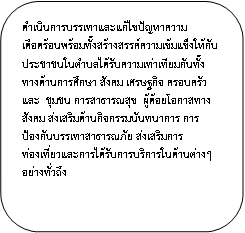 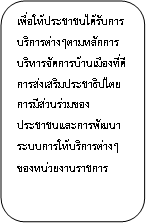   4.  รายละเอียดยุทธศาสตร์รายละเอียดแผนยุทธศาสตร์ องค์การบริหารส่วนตำบลในเมืองรายละเอียดแผนยุทธศาสตร์ องค์การบริหารส่วนตำบลในเมืองรายละเอียดแผนยุทธศาสตร์ องค์การบริหารส่วนตำบลในเมืองรายละเอียดแผนยุทธศาสตร์ องค์การบริหารส่วนตำบลในเมืองรายละเอียดแผนยุทธศาสตร์ องค์การบริหารส่วนตำบลในเมืองรายละเอียดแผนยุทธศาสตร์ องค์การบริหารส่วนตำบลในเมืองรายละเอียดแผนยุทธศาสตร์ องค์การบริหารส่วนตำบลในเมืองรายละเอียดแผนยุทธศาสตร์ องค์การบริหารส่วนตำบลในเมืองรายละเอียดแผนยุทธศาสตร์ องค์การบริหารส่วนตำบลในเมือง3. การวิเคราะห์เพื่อการพัฒนาท้องถิ่นนโยบายการพัฒนาของผู้บริหารท้องถิ่นองค์การบริหารส่วนตำบลในเมือง มีนโยบายในการพัฒนาท้องถิ่น  ดังนี้1. ด้านการพัฒนาโครงสร้างพื้นฐานก่อสร้างและซ่อมแซม ถนน คสล. ถนนลาดยาง ถนนหินคลุก สะพาน ถนนลูกรังในหมู่บ้าน เชื่อมหมู่บ้าน และเชื่อมตำบลทุกตำบลขยายเขตไฟฟ้า ให้ทั่วทุกหมู่บ้าน ทุกครัวเรือนติดตั้ง ซ่อมบำรุงไฟฟ้า แสงสว่างสาธารณะ ทุกหมู่บ้าน ชุมชนก่อสร้าง ขยาย ปรับปรุง ระบบประปาหมู่บ้าน ให้ครบทุกหมู่บ้านจัดการวางผังเมืองที่ดี ให้มีการใช้พื้นที่อย่างถูกต้อง ให้ครบทุกหมู่บ้าน   	      1.6  จัดทำระบบระบายน้ำ ในหมู่บ้าน ชุมชน   	      1.7  จัดทำแผนงาน โครงการและประสานของบประมาณจากส่วนกลางให้ได้มากที่สุด             1.8  สำรวจที่สาธารณะประโยชน์ และรักษาให้เป็นสมบัติของส่วนรวม   	      1.9  การจัดและปรับปรุงแหล่งท่องเที่ยวของตำบลเพื่อรองรับนักท่องเที่ยวของตำบล              1.10 งานอื่น ๆ ที่ราษฎรในพื้นที่ต้องการ และทางราชการมอบหมายด้านการพัฒนาแหล่งน้ำบำรุงรักษาแหล่งน้ำที่มีอยู่เดิมให้ใช้การได้สร้างแหล่งน้ำขึ้นใหม่ในพื้นที่ยังขาดแคลนจัดสร้างแหล่งน้ำขนาดเล็กเก็บน้ำไว้ใช้ประโยชน์จัดสร้างระบบประปาหมู่บ้าน ในหมู่บ้านที่ขาดแคลน ให้ทั่วถึงงานอื่น ๆ ที่ราษฎรในพื้นที่ต้องการ และทางราชการมอบหมายด้านการพัฒนาเศรษฐกิจส่งเสริมอาชีพแก่ประชาชน และจัดอบรมฝึกฝนอาชีพ ประชาชน คนว่างงาน กลุ่มสตรีแม่บ้าน กลุ่มเยาวชน และกลุ่มผู้สนใจจัดอบรมให้ความรู้แก่เกษตรกรใช้ปุ๋ยอินทรีย์ ปุ๋ยชีวภาพ เพื่อลดปริมาณการใช้ปุ๋ยเคมี ส่งเสริมการผลิตปุ๋ยชีวภาพส่งเสริมพัฒนาด้านการท่องเที่ยว สร้างรายได้แก่ประชาชนส่งเสริมการจัดตั้งกลุ่มอาชีพต่าง ๆ เพื่อสร้างรายได้แก่ประชาชนส่งเสริมการจัดตั้งศูนย์ข้อมูลการท่องเที่ยว ของชุมชน พร้อมทั้งเปิดร้านค้าชุมชน เพื่อจำหน่ายสินค้าพื้นเมืองให้แก่ยักท่องเที่ยวสนับสนุนการออกร้านจำหน่ายสินค้า หนึ่งตำบล หนึ่งผลิตภัณฑ์ งานอื่น ๆ ที่ราษฎรในพื้นที่ต้องการ และทางราชการมอบหมายด้านการพัฒนาคนและสังคมจัดกิจกรรมกีฬาต้านยาเสพติดส่งเสริมใช้เวลาว่างให้เกิดประโยชน์โดยการออกกำลังกาย เล่นกีฬา นันทนาการจัดประชุมประชาคมหมู่บ้าน ให้ประชาชนมีส่วนร่วมในการเสนอปัญหา ข้อเสนอแนะเสนอความต้องการ และร่วมแสดงความคิดเห็นในการบริหารงานขององค์การบริหารส่วนตำบล      4.4  สนับสนุนการจัดการศึกษา ศาสนา วัฒนธรรม ประเพณี ให้มากขึ้น      4.5  ส่งเสริมอนุรักษ์  ฟื้นฟูประเพณีวัฒนธรรม และภูมิปัญญาท้องถิ่น      4.6  การป้องกัน และบรรเทาสาธารณภัย      4.7  สนับสนุนการป้องกันและระงับโรคติดต่อ / ไม่ติดต่อ      4.8  ส่งเสริมพัฒนาอาชีพ พัฒนาคุณภาพชีวิต จัดสวัสดิการสังคมแก่ เด็ก  สตรี คนชรา และผู้ด้อยโอกาส       4.9 จัดให้มีสถานที่พักผ่อนหย่อนใจ       4.10 งานอื่น ๆ ที่ราษฎรในพื้นที่ต้องการ และทางราชการมอบหมายด้านการพัฒนาการเมือง การบริหารและการปกครองประชาสัมพันธ์รณรงค์ให้ความรู้ เรื่องการเลือกตั้งแก่ประชาชนจัดอบรมผู้บริหาร พนักงาน ลูกจ้าง และสมาชิกองค์การบริหารส่วนตำบล เพื่อพัฒนาขีดความสามารถของบุคลากร เพื่อให้มีศักยภาพ คุณธรรม จริยธรรมในการบริหารงาน    ปฏิบัติงาน ยุติธรรม โปร่งใส สามารถตรวจสอบได้จัดหาครุภัณฑ์ให้พอเพียงแก่การปฏิบัติงานและรองรับงานในอนาคตจัดทำทะเบียนทรัพย์สิน แผนที่ภาษี เพื่อเพิ่มประสิทธิภาพในการจัดเก็บรายได้ พัฒนาการจัดเก็บรายได้อย่างมีประสิทธิภาพและเป็นธรรมจัดให้ประชาชนได้รับความสะดวกในการติดต่อ ประสานงานด้านต่าง ๆปรับปรุงอาคารสำนักงานองค์การบริหารส่วนตำบล   และปรับภูมิทัศน์บริเวณที่ทำการองค์การบริหารส่วนตำบลในเมือง ใช้หลักธรรมาภิบาล บริหารงาน ประชาชนมีส่วนรวมและประสานงานทุกฝ่าย เพื่อสัมฤทธิ์ผลในการพัฒนางานอื่น ๆ ที่ราษฎรในพื้นที่ต้องการ และทางราชการมอบหมายด้านการพัฒนาทรัพยากรธรรมชาติและสิ่งแวดล้อมกำจัดขยะให้ถูกสุขลักษณะและร่วมมือกับหน่วยงาน องค์กรที่เกี่ยวข้องในการกำจัดขยะจัดหาสถานที่รวบรวมและกำจัดขยะ และจัดการให้ถูกสุขลักษณะอนามัยส่งเสริมการใช้อินทรีย์ ปุ๋ยพืชสด เพื่อปรับสภาพดินให้เหมาะแก่การเพาะปลูกจัดสร้างโรงบำบัดน้ำเสียรวมร่วมมือกับหน่วยงานที่เกี่ยวข้องในการตรวจสอบมลภาวะต่างๆ งานอื่น ๆ ที่ราษฎรพื้นที่ต้องการ และทางราชการมอบหมายการประเมินสถานการณ์สภาพแวดล้อมภายนอกที่เกี่ยวข้อง1) การเปลี่ยนแปลงในประเทศที่จะส่งผลกระทบต่อ อบต.- นโยบายของรัฐบาลจะส่งผลต่อองค์กรปกครองส่วนท้องถิ่นอย่างไร- แนวโน้มการยกฐานะจาก อบต. เป็นเทศบาลทั่วประเทศ- แนวโน้มการควบรวมองค์กรปกครองส่วนท้องถิ่นที่มีพื้นที่ในตำบลเดียวกันให้มีองค์กรเดียว- การเพิ่มขึ้นหรือลดลงของการจัดสรรเงินงบประมาณให้  อปท2) การเปลี่ยนแปลงในระดับภูมิภาคที่จะส่งผลกระทบต่อ อบต.AEC หรือ Asean Economics Community คือการรวมตัวของชาติในอาเซียน 10 ประเทศ โดยมี ไทย พม่า ลาว เวียดนาม มาเลเซีย สิงคโปร์ อินโดนีเซีย ฟิลิปปินส์ กัมพูชา บรูไน เพื่อที่จะให้มีผลประโยชน์ทางเศรษฐกิจร่วมกัน จะมีรูปแบบคล้ายๆ กลุ่ม Euro Zone นั่นเอง จะทำให้มีผลประโยชน์ อำนาจต่อรองต่างๆ กับคู่ค้าได้มากขึ้น และการนำเข้า ส่งออกของชาติในอาเซียนก็จะเสรี ยกเว้นสินค้าบางชนิดที่แต่ละประเทศอาจจะขอไว้ไม่ลดภาษีนำเข้า (เรียกว่าสินค้าอ่อนไหว)Asean จะรวมตัวเป็น ประชาคมเศรษฐกิจอาเซียนและมีผลเป็นรูปธรรม ณ วันที่ 31 ธันวาคม 2558 ณ วันนั้นจะทำให้ภูมิภาคนี้เปลี่ยนไปอย่างมาก โดย AEC Blueprint (แบบพิมพ์เขียว) หรือแนวทางที่จะให้ AEC เป็นไปคือ1. การเป็นตลาดและฐานการผลิตเดียวกัน
2. การเป็นภูมิภาคที่มีขีดความสามารถในการแข่งขันสูง
3. การเป็นภูมิภาคที่มีการพัฒนาทางเศรษฐกิจที่เท่าเทียมกัน
4. การเป็นภูมิภาคที่มีการบูรณาการเข้ากับเศรษฐกิจโลกการเข้าสู่ AEC ที่จะส่งผลกระทบต่อองค์การบริหารส่วนตำบลท่าหลวง ดังนี้1. การเข้าสู่ประชาคมเศรษฐกิจอาเซียน (AEC)  องค์การบริหารส่วนตำบลท่าหลวงต้องให้ความสำคัญกับการพัฒนาโครงสร้างพื้นฐานเพื่อรองรับการหลั่งไหลเข้ามาของประชากรประเทศเพื่อนบ้านไม่ว่าจะเข้ามาในฐานะนักท่องเที่ยว คนทำงาน หรือการอื่นใด การพัฒนาโครงสร้างพื้นฐานที่สำคัญ เช่น ถนน ป้ายจราจรที่มีภาษาอังกฤษและภาษาต่างประเทศที่จำเป็น เป็นต้น 2.ปัญหาสังคมจะรุนแรงถ้าไม่ได้รับการวางแผนที่ดี เนื่องจากจะมีขยะจำนวนมากมากขึ้นต้องมีการบริหารจัดการระบบขยะเป็นอย่างดี  3.ต้องให้ความสำคัญกับการจัดระเบียบชุมชนสังคมและความสงบเรียบร้อยมากขึ้น เนื่องจากกฎหมายและวัฒนธรรมของแต่ละชนชาติอาจมีความแตกต่างกัน ดังนั้น อาจมีการฝ่าฝืนกฎหมายจากชาวต่างประเทศในไทยมากขึ้นทั้งโดยตั้งใจและความไม่รู้กฎหมาย อีกทั้ง อาจเกิดปัญหาอาชญากรรม ยาเสพติด เพิ่มมากขึ้นจากการหลั่งไหลของแรงงานต่างด้าวที่เข้ามาทำงานในไทยมากขึ้น4.การศึกษา  ภาษาอังกฤษยังเป็นภาษาที่คนไทยมีความเชี่ยวชาญในการสื่อสารน้อยกว่าประเทศอื่นๆในอาเซียน ดังนั้น องค์การบริหารส่วนตำบลท่าหลวง จึงได้เริ่มต้นสนับสนุนเพื่อนำร่องไปสู่โครงการอื่นๆในการเร่งรัดพัฒนาให้ประชาชนในพื้นที่มีทักษะในการสนทนาภาษาอังกฤษเพิ่มมากขึ้น5.ศาสนา  อาจเกิดความขัดแย้งในการเผยแพร่ศาสนาของชาวต่างชาติที่เดินทางเข้ามาในไทยมากขึ้น เช่น อาจมีการเผยแผ่ศาสนาคริสต์ ศาสนาอิสลาม อาจมีการกระทบกระทั่งกันระหว่างผู้นับถือศาสนาที่แตกต่างกัน เช่น ชาวคริสเตียนมาท่องเที่ยวในวัดที่เป็นแหล่งท่องเที่ยวและมีการลบหลู่อย่างรู้เท่าไม่ถึงการณ์ เป็นต้น6.วัฒนธรรม  ประชาสังคมและวัฒนธรรมอาเซียน (ASEAN SOCIO-CULTURAL COMMUNITY) มีแผนปฏิบัติการด้านสังคมและวัฒนธรรมอาเซียนระบุในแผนปฏิบัติการเวียงจันทร์ที่สำคัญ คือ การพัฒนามนุษย์และการสร้างอัตลักษณ์อาเซียน ต้องสร้างความตระหนักรู้ถึงความแตกต่างในมรดกทางวัฒนธรรม เช่น มุสลิมมีอาหารที่เป็นข้อห้าม ตามธรรมเนียมบรูไนไม่มีการจับมือกับเพศตรงข้าม การใช้มือซ้ายในการส่งของหรือนามบัตรให้แก่ชาวมุสลิมถือเป็นสิ่งไม่สุภาพ เป็นต้น 7.ปัญหาด้านสาธารณสุข   ที่สำคัญคงหนีไม่พ้น โรคติดต่อที่สำคัญ ไม่ว่าจะเป็น โรคเอดส์ ไข้เลือดออก SARs ไข้หวัดนกและโรคอื่นๆที่มีผลมาจากการเคลื่อนย้ายแรงงานเข้ามาในไทย การค้ามนุษย์และการท่องเที่ยว มีความเสี่ยงต่อการปนเปื้อน การแพร่ระบาดของโรคศัตรูพืชและโรคระบาดสัตว์ปัจจัยแห่งความสำเร็จในการบริหารจัดการขององค์กรปกครองส่วนท้องถิ่นมีปัจจัยหลายประการที่มีส่วนส่งเสริมให้การบริหารจัดการขององค์กรปกครองส่วนท้องถิ่นประสบความสำเร็จทั้งในระดับองค์กรและระดับโครงการ โดยสรุปได้หลักๆ ดังนี้o องค์กรปกครองส่วนท้องถิ่นมีการกำหนดวิสัยทัศน์ พันธกิจและยุทธศาสตร์ในการพัฒนาท้องถิ่นอย่างเป็นระบบo มีการถ่ายทอดความรู้ความเข้าใจและประสบการณ์ให้กันภายในระหว่างบุคลากรขององค์กรปกครองส่วนท้องถิ่นo มีกลไกในการส่งเสริมการทำงานร่วมกันที่เป็นระบบo ผู้บริหารมีภาวะความเป็นผู้นำสูงo บุคลากรในองค์กรมีความรู้ความสามารถและมีความรับผิดชอบo การบริหารงานมีการรับฟังความคิดเห็นจากภายนอก และมีความคล่องตัวo มีการแปลงวิสัยทัศน์ นโยบาย และยุทธศาสตร์ ขององค์กรมาสู่การปฏิบัติงานอย่างแท้จริงo เปิดโอกาสให้ประชาชนมีส่วนริเริ่มกิจกรรมหรือโครงการต่างๆ ขององค์กรปกครองส่วนท้องถิ่นo มีการติดตามและประเมินผลโครงการดังกล่าวอย่างใกล้ชิดo มีความเพียงพอของงบประมาณข้อมูลจาก สำนักงานเศรษฐกิจการคลัง ปี พ.ศ. 2550 พบว่านับตั้งแต่ที่ได้มีการบังคับใช้พระราชบัญญัติกำหนดแผนและขั้นตอนการกระจายอำนาจให้แก่องค์กรปกครองส่วนท้องถิ่น  องค์กรปกครองส่วนท้องถิ่นมีรายได้รวมที่สามารถนำมาพัฒนาท้องถิ่นของตนเองเพิ่มขึ้นตามลำดับอย่างมีนัยสำคัญโดยในปีงบประมาณ 2542 องค์กรปกครองส่วนท้องถิ่น มีรายได้รวม 100,805 ล้านบาท คิดเป็นร้อยละ 14.22  ของรายได้รัฐบาล และในปีงบประมาณ 2549  องค์กรปกครองส่วนท้องถิ่นมีรายได้รวม 327,113 ล้านบาท  คิดเป็นร้อยละ 24.42 ของรายได้รัฐบาล กล่าวอีกนัยหนึ่งก็คือ ในช่วง 7 ปีที่ผ่านมาองค์กรปกครองส่วนท้องถิ่นมีรายได้เพิ่มขึ้นถึง 3 เท่าตัวไม่เพียงแต่รายได้เท่านั้นอำนาจหน้าที่และความรับผิดชอบขององค์กรปกครองส่วนท้องถิ่นก็มากขึ้นตามไปด้วยซึ่งเป็นไปตามแผนการกระจายอำนาจให้แก่องค์กรปกครองส่วนท้องถิ่นโดยเฉพาะงานที่ได้มีการถ่ายโอนจากหน่วยราชการส่วนภูมิภาค เช่น งานบริการการศึกษา งานบริการสาธารณสุขและงานทะเบียนต่างๆ เป็นต้น  เมื่ออำนาจหน้าที่ ความรับผิดชอบและรายได้ขององค์กรปกครองส่วนท้องถิ่นเพิ่มมากขึ้นอย่างมีนัยสำคัญเช่นนี้  องค์กรปกครองส่วนท้องถิ่นจึงมีความจำเป็นต้องมีความพร้อมในการบริหารจัดการรายได้และความรับผิดชอบที่เพิ่มขึ้นด้วย ทั้งนี้เพื่อให้การบริหารจัดการด้านต่างๆ เป็นไปอย่างมีประสิทธิภาพและมีผลงานที่มีคุณภาพและเป็นที่ยอมรับของประชาชนในท้องถิ่นและสาธารณะชนทั่วไปอย่างไรก็ตาม มีองค์กรปกครองส่วนท้องถิ่นจำนวนหนึ่งเท่านั้นที่สามารถรองรับการเปลี่ยนแปลงดังกล่าวได้โดยพัฒนาการบริหารจัดการภายในองค์กรปกครองส่วนท้องถิ่นของตนเอง  (ดังจะเห็นได้จากองค์กรปกครองส่วนท้องถิ่นเหล่านั้นได้รับรางวัลในการบริหารจัดการที่ดีจากกระทรวงมหาดไทยและสำนักงานคณะกรรมการกระจายอำนาจให้แก่องค์กรปกครองส่วนท้องถิ่น)  ในขณะเดียวกันก็มีองค์กรปกครองส่วนท้องถิ่นอีกเป็นจำนวนมากที่ไม่สามารถปรับตัวให้เข้ากับความเปลี่ยนแปลงดังกล่าวได้ กล่าวคือ   ยังไม่มีการพัฒนาการบริหารจัดการภายในองค์กรปกครองส่วนท้องถิ่นได้ดีพอจึงส่งผลโดยตรงต่อประสิทธิภาพ  ประสิทธิผลและความพึงพอใจของประชาชนท้องถิ่นดังนั้น การศึกษาถึงการพัฒนาการความสามารถทางการบริหารจัดการและปัจจัยแห่งความสำเร็จในการบริหารจัดการขององค์กรปกครองส่วนท้องถิ่นที่ประสบความสำเร็จจึงเป็นสิ่งจำเป็น เพื่อให้องค์กรปกครองส่วนท้องถิ่นอื่นๆ สามารถนำประสบการณ์และบทเรียนเหล่านั้นมาเป็นตัวอย่างในการบริหารจัดการได้เป็นอย่างดีในการพัฒนาความสามารถทางการบริหารจัดการขององค์กรปกครองส่วนท้องถิ่นผู้บริหารท้องถิ่นและองค์กรปกครองส่วนท้องถิ่นจำเป็นต้องพัฒนาความสามารถในการบริหารขององค์กรอย่างน้อย4 ด้าน ประกอบด้วยความสามารถด้านการพัฒนาท้องถิ่น   ความสามารถด้านพัฒนาองค์กร   ความสามารถด้านการบริหารการเงินการคลัง ความสามารถในการบริหารการมีส่วนร่วมของประชาชนซึ่งมิติทั้ง 4 ด้านนี้มีความสัมพันธ์เชื่อมโยงซึ่งกันและกันและถือเป็นหัวใจของการบริหารจัดการองค์กรปกครองท้องถิ่นยุคใหม่นอกจากนี้ ความสำเร็จในการบริหารจัดการขององค์กรปกครองส่วนท้องถิ่นยังจะต้องเกิดขึ้นใน 2 ระดับได้แก่ ความสำเร็จในการบริหารจัดการระดับโครงการ และ ความสำเร็จในการบริหารจัดการระดับองค์กรซึ่งความสำเร็จทั้ง 2 ระดับนี้ จะมีส่วนเกื้อหนุนและส่งเสริมกันและกัน กล่าวคือหากสร้างความสำเร็จในระดับโครงการได้ก็จะมีผลทำให้การบริหารจัดการในระดับองค์กรประสบความสำเร็จตามไปด้วย และในขณะเดียวกัน หากมีความสามารถในการบริหารระดับองค์กรภาพรวมประสบความสำเร็จก็จะมีผลให้การบริหารโครงการต่างๆ ที่องค์กรปกครองส่วนท้องถิ่นจัดทำขึ้นมีผลสำเร็จลุล่วงได้ง่ายเช่นกันปัจจัยแห่งความสำเร็จในการบริหารจัดการองค์กรปกครองส่วนท้องถิ่น  (ในระดับองค์กร)• ปัจจัยแห่งความสำเร็จในการบริหารจัดการองค์กรปกครองส่วนท้องถิ่น (ในระดับองค์กร) มีอยู่ด้วยกัน 7ประการ ได้แก่(1) มีการกำหนดวิสัยทัศน์ พันธกิจและยุทธศาสตร์ในการพัฒนาท้องถิ่นองค์กรปกครองส่วนท้องถิ่นจะต้องมีการทำการวิเคราะห์หาจุดอ่อนจุดแข็ง (SWOT Analysis)ขององค์กร โดยการระดมความคิดเห็นจากบุคลากรในองค์กรเพื่อให้บุคลากรในองค์กรมีทิศทางในการปฏิบัติงานที่มุ่งสู่เป้าหมายเดียวกันโดยการวิเคราะห์ปัญหาอุปสรรคที่จะเกิดขึ้นและเสนอแนะแนวทางแก้ไขร่วมกันทั้งนี้ได้คำนึงถึงสภาพภูมิศาสตร์ ประวัติศาสตร์ สภาพแวดล้อม และวัฒนธรรมในการกำหนดวิสัยทัศน์พันธกิจ และยุทธศาสตร์นอกจากนั้นแล้วยังต้องคำนึงถึงยุทธศาสตร์และเป้าหมายของการดำเนินงานของจังหวัด  เพื่อให้การดำเนินงานขององค์กรปกครองส่วนท้องถิ่นเป็นไปในทิศทางเดียวกันและสอดคล้องกับแผนพัฒนาในระดับที่สูงกว่า(2) การสร้างความรู้ ความเข้าใจและถ่ายทอดประสบการณ์ให้แก่บุคลากรในองค์กรผู้บริหารขององค์กรทั้งฝ่ายการเมืองและข้าราชการประจำจะต้องเป็นผู้ที่มีความรู้ความสามารถโดยผู้บริหารได้นำเอาพื้นฐานความรู้และประสบการณ์เชิงธุรกิจมาประยุกต์ใช้กับการบริหารองค์กรรวมทั้งมีแนวความคิดในเรื่องการกระจายอำนาจการปกครองท้องถิ่นที่เป็นอิสระมุ่งสู่การรับใช้ประชาชนมาถ่ายทอดความรู้และมุมมองให้แก่บุคลากรในองค์กรเพื่อให้ทุกคนมีความรู้และมุมมองในการดำเนินงานเปิดกว้างและไปในทิศทางเดียวกันซึ่งเป็นการเพิ่มศักยภาพการทำงานให้แก่บุคลากร(3) การส่งเสริมให้เกิดการทำงานร่วมกันมีการส่งเสริมการทำการงานอย่างบูรณาการ โดยการทำงานร่วมกันระหว่างกอง/ฝ่ายต่างๆหรือส่งเสริมการทำงานเป็นทีม มีการใช้ทรัพยากรร่วมกัน เพื่อก่อให้เกิดประสิทธิภาพในการทำงานสูงสุดเช่น ในการจัดเก็บภาษีอากร กองคลังต้องประสานงานให้ผู้ช่วยพัฒนาชุมชนกองส่งเสริมคุณภาพชีวิตที่ทำงานในพื้นที่ช่วยจัดเก็บภาษีให้หรือประสานงานให้เจ้าหน้าที่ศูนย์ประสานงานอำเภอจัดเก็บภาษีให้  นอกจากนี้ยังต้องมีการทำงานร่วมกันระหว่างนักการเมือง ข้าราชการ และประชาชนและทำงานเป็นทีมจากหน่วยงานภายในองค์กรปกครองส่วนท้องถิ่นเพื่อเพิ่มศักยภาพการทำงาน(4) ลักษณะผู้บริหารมีภาวะความเป็นผู้นำผู้บริหารองค์กรปกครองส่วนท้องถิ่นต้องมีลักษณะความเป็นผู้นำสูง มีความรู้ความสามารถกล้าคิด กล้าเปลี่ยนแปลง กล้ารับผิดชอบในการตัดสินใจในการดำเนินงาน มีความมุ่งมั่นในการทำงานกระตือรือร้น ใฝ่เรียนรู้ คิดเร็ว ทำเร็ว และมีความคิดริเริ่มในโครงการใหม่ๆ หรือนวัตกรรมเสมอโดยนำความรู้และประสบการณ์มาประยุกต์ใช้กับการทำงานขององค์กรปกครองส่วนท้องถิ่นนอกจากนั้นผู้บริหารยังต้องมีทัศนคติที่เปิดกว้าง รับรู้ รับฟังสิ่งใหม่อยู่ตลอดเวลายอมรับฟังความคิดเห็นของผู้อื่น มีความเสียสละ และอุทิศตนในการทำงานเพื่อการพัฒนาท้องถิ่น(5) บุคลากรในองค์กรมีความรู้ความสามารถและมีความรับผิดชอบต้องมีการส่งเสริมให้บุคลากรในองค์กรได้เข้ารับการอบรมและศึกษาต่อในระดับที่สูงขึ้นทำให้บุคลากรสามารถนำความรู้ที่ได้รับมาพัฒนาการทำงานให้มีประสิทธิภาพมากขึ้นนอกจากนั้นบุคลากรในระดับปฏิบัติงานต้องมีความรอบรู้ มีความกระตือรือร้นในการทำงานมีความรับผิดชอบสูง และอุทิศตน ทุ่มเทการทำงานเพื่อให้บรรลุเป้าหมายขององค์กรรวมทั้งบุคลากรยังต้องมีความคล่องตัวในการยอมรับกับการเปลี่ยนแปลงมีการเรียนรู้และถ่ายทอดประสบการณ์ร่วมกัน(6) การบริหารงานที่มีความคล่องตัวส่งเสริมให้องค์กรมีการบริหารงานที่มีความคล่องตัว โดยการมอบหมายหน้าที่ความรับผิดชอบเพื่อลดขั้นตอนในการทำงานให้สั้นลง ทั้งนี้ผู้บริหารจะเป็นผู้กำหนดนโยบายหรือทิศทางการทำงานในขณะที่ผู้ปฏิบัติงานจะต้องนำแผนและนโยบายลงสู่การปฏิบัติ เพื่อให้บรรลุเป้าหมายขององค์กรหากผู้ปฏิบัติงานมีปัญหาอุปสรรคในการทำงานจะร่วมกันแก้ไขปัญหาระหว่างผู้บริหารและผู้ปฏิบัติงานโดยมีการประชุมร่วมกันระหว่างผู้บริหารและผู้ปฏิบัติงานเป็นประจำ(7) การรับฟังความคิดเห็นจากภายนอกในการพัฒนาการทำงานขององค์กรปกครองส่วนท้องถิ่นจะต้องเปิดรับฟังความคิดเห็นจากภายนอก ได้แก่ ผู้ที่มีความรู้ความชำนาญเฉพาะด้านเพื่อช่วยในการเสริมสร้างความรู้ความสามารถให้แก่บุคลากรภายในองค์กรและเสนอแนะแนวทางในการดำเนินงานและโครงการ เช่น การตั้งสภาที่ปรึกษา รวมทั้งการเปิดรับฟังความคิดเห็นจากภาคประชาชนเพื่อให้องค์กรปกครองส่วนท้องถิ่นสามารถบริหารงานและเสนอโครงการตรงตามความต้องการของประชาชน เพื่อให้ประชาชนเกิดความพึงพอใจมากที่สุด  นอกจากนั้นยังเป็นการทำงานร่วมกันระหว่างองค์กรปกครองส่วนท้องถิ่นและบุคคลภายนอก เช่น  การจัดตั้งสถาบันพัฒนาผู้นำท้องถิ่นโดยมีวิทยากรและผู้ทรงคุณวุฒิมาให้ความรู้และร่วมมือในการดำเนินโครงการรวมทั้งการศึกษาดูงานหรือโครงการที่ดีและประสบความสำเร็จ เพื่อนำมาประยุกต์ใช้กับองค์กรของตนปัจจัยแห่งความสำเร็จในการบริหารจัดการองค์กรปกครองส่วนท้องถิ่น    (ในระดับโครงการ)• ปัจจัยแห่งความสำเร็จในการบริหารจัดการองค์กรปกครองส่วนท้องถิ่น มีอยู่ด้วยกัน 5 ประการ ได้แก่(1) การให้ประชาชนเข้ามามีส่วนร่วมในการดำเนินโครงการโครงการที่ประสบความสำเร็จจะต้องเป็นโครงการที่ได้รับความสนใจและความร่วมมือจากประชาชนการที่จะทำให้ประชาชนสนใจและร่วมมือได้ ประชาชนจะต้องมีส่วนร่วมในการกำหนดและดำเนินโครงการเพื่อให้ได้โครงการที่ประชาชนต้องการและพึงพอใจมากที่สุด  ดังนั้นก่อนที่จะเริ่มโครงการใดใดผู้บริหารและผู้ปฏิบัติงานจะต้องสอบถามและรับฟังความคิดเห็นหรือความต้องการของประชาชน เช่น โครงการเสริมสร้างสุขภาพดีถ้วนหน้าโครงการส่งเสริมและพัฒนาคุณภาพชีวิต และโครงการส่งเสริมสนับสนุนศิลปวัฒนธรรม ประเพณีและภูมิปัญญาท้องถิ่น เป็นต้น(2) การร่วมมือกันทำงานอย่างใกล้ชิดระหว่างองค์กรปกครองส่วนท้องถิ่นและประชาชนในการดำเนินโครงการที่ให้ประชาชนเข้ามามีส่วนร่วมในการเสนอความต้องการหรือให้ประชาชนจัดทำโครงการเพื่อของบประมาณอุดหนุนจากองค์กรปกครองส่วนท้องถิ่นในระยะเริ่มแรกประชาชนอาจจะยังไม่มีความรู้ความสามารถในการนำเสนอโครงการองค์กรปกครองส่วนท้องถิ่นจะต้องมอบหมายเจ้าหน้าที่ให้เป็นผู้รับผิดชอบในการเป็นพี่เลี้ยงเพื่อให้ความรู้แก่ประชาชนในการเขียนโครงการที่ถูกต้องตามระเบียบของทางราชการนอกจากนั้นยังต้องทำหน้าที่ประสานงาน เสนอแนะและอำนวยความสะดวกในการดำเนินโครงการให้แก่ประชาชน เช่นการติดต่อวิทยากรมาให้ความรู้แก่ประชาชนและการสนับสนุนให้ชุมชนหันมาช่วยเหลือและร่วมมือกันมากขึ้น เป็นต้น(3) การแปลงวิสัยทัศน์ นโยบาย และยุทธศาสตร์สู่การปฏิบัติงานอย่างแท้จริงในการขับเคลื่อนวิสัยทัศน์ นโยบายและยุทธศาสตร์ของหน่วยงานเพื่อนำมาสู่การปฏิบัติเป็นสิ่งสำคัญและจำเป็นโดยการจัดทำและดำเนินโครงการให้เป็นรูปธรรม เพื่อก่อให้เกิดการพัฒนาท้องถิ่นอย่างต่อเนื่องและยั่งยืนและการให้บริการสาธารณะแก่ประชาชนอย่างมีคุณภาพทั้งนี้ในการดำเนินโครงการใดใดจะต้องคำนึงถึงการบรรลุวิสัยทัศน์ นโยบาย ยุทธศาสตร์และเป้าหมายขององค์กรปกครองส่วนท้องถิ่นที่กำหนดไว้ ซึ่งจะต้องสอดคล้องไปในทิศทางเดียว ดังนั้นการถ่ายทอดวิสัยทัศน์ขององค์กรและนโยบายของผู้บริหารให้แก่บุคลากรผู้ดำเนินงานเป็นปัจจัยสำคัญที่ทำให้โครงการประสบความสำเร็จประการหนึ่ง(4) การติดตามและประเมินผลโครงการในการดำเนินโครงการจะต้องมีการติดตามและประเมินผลเพื่อให้เกิดการพัฒนาและปรับปรุงการทำงาน และเกิดการเรียนรู้อย่างต่อเนื่องนอกจากนั้นยังทำให้ทราบถึงความต้องการและความพึงพอใจของประชาชนผู้เข้าร่วมโครงการซึ่งจะช่วยให้ องค์กรปกครองส่วนท้องถิ่นรับทราบถึงปัญหา อุปสรรคของการดำเนินโครงการและสามารถประเมินได้ว่าโครงการที่จัดทำขึ้นประสบความสำเร็จมากน้อยเพียงใด นอกจากนั้นแล้วควรมีการประเมินผลถึงความคุ้มค่าของงบประมาณที่ใช้ในการดำเนินโครงการก็จะเป็นประโยชน์ต่อการจัดสรรงบประมาณให้มีประสิทธิภาพมากขึ้น(5) ความเพียงพอของงบประมาณงบประมาณเป็นปัจจัยหลักในการดำเนินโครงการซึ่งการดำเนินให้สำเร็จจะต้องมีการจัดสรรงบประมาณที่เหมาะสมและเพียงพอนอกจากนั้นจะต้องคำนึงถึงการใช้งบประมาณอย่างคุ้มค่าและมีประสิทธิภาพรวมทั้งเกิดการพัฒนาอย่างยั่งยืนโดยต้องพิจารณาถึงผลประโยชน์ที่เกิดขึ้นจากการดำเนินโครงการทั้งทางด้านเศรษฐกิจ สังคมและคุณภาพชีวิตของประชาชนที่ดีขึ้น หากเป็นโครงการที่มีผลให้ประชาชนมีความสุขเพิ่มขึ้นโดยไม่สามารถวัดออกมาในเชิงปริมาณก็ตาม ก็ถือว่าโครงการมีความคุ้มค่าเช่นกันข้อเสนอแนะเชิงนโยบาย• เนื่องด้วยการกำหนดวิสัยทัศน์พันธกิจและยุทธศาสตร์ในการพัฒนาท้องถิ่นเป็นปัจจัยความสำเร็จประการแรกของการบริหารจัดการขององค์กรปกครองส่วนท้องถิ่น ดังนั้นจึงจำเป็นต้องให้ภาครัฐหาหน่วยงานผู้รับผิดชอบในการดำเนินการในการเพิ่มพูนความรู้ (Training Center) ให้แก่บุคลากรขององค์กรปกครองส่วนท้องถิ่นอย่างจริงจัง  โดยหน่วยงานดังกล่าวต้องจัดทำการฝึกอบรมและให้ความรู้แก่บุคลากรขององค์กรปกครองส่วนท้องถิ่น  โดยเฉพาะเทคนิคที่จำเป็นต่างๆ ในการบริหารองค์กร เช่น การวิเคราะห์หาจุดอ่อนจุดแข็ง (SWOT)  ขององค์กรปกครองส่วนท้องถิ่น การกำหนดวิสัยทัศน์ พันธกิจ และยุทธศาสตร์ หรือการจัดทำแผนกลยุทธ์ (Strategic plan) ขององค์กรปกครองส่วนท้องถิ่นโดยการฝึกอบรมดังกล่าวต้องเป็นการฝึกอบรมแบบครบวงจรและในบุคลากรทุกระดับ (Full course training) เริ่มตั้งแต่ การจัดฝึกอบรม การประเมินผลการฝึกอบรม การทดสอบภายหลังการฝึกอบรม และการฝึกอบรมภาคปฏิบัติภายในองค์กรปกครองส่วนท้องถิ่น• หลักสูตรในการจัดฝึกอบรมไม่ควรเน้นเพียงแต่เฉพาะประเด็นเรื่องระเบียบปฏิบัติทางราชการอย่างที่กรมส่งเสริมการปกครองท้องถิ่นดำเนินการอยู่เท่านั้น เทคนิคการบริหารจัดการองค์กร การบริหารองค์กรเชิงธุรกิจการวางแผนการตลาดตามความต้องการของประชาชน  จำเป็นอย่างยิ่งที่จะต้องเกิดขึ้นควบคู่ไปด้วยกับประเด็นเรื่องกฎระเบียบทางราชการ• การจัดทำแผนกลยุทธ์ขององค์กรปกครองส่วนท้องถิ่นต้องเกิดจากทุกภาคส่วนในท้องถิ่นมิใช่เกิดจากการร่างของกองหรือฝ่ายใดฝ่ายหนึ่งเท่านั้น ดังนั้น องค์กรปกครองส่วนท้องถิ่นจะต้องจัดให้มี“สัปดาห์แห่งการจัดทำแผนกลยุทธ์” ขององค์กรปกครองส่วนท้องถิ่นซึ่งเป็นการระดมสมองของบุคลกรจากทุกภาคส่วนในท้องถิ่นและประชาชนเข้ามาร่วมดำเนินการจัดทำแผนฯ การจัดทำแผนฯที่เกิดจากการมีส่วนร่วมของทุกภาคส่วนมีผลสำคัญที่จะทำให้แผนกลยุทธ์มีผลในทางปฏิบัติมากขึ้น• กำหนดสัดส่วนของโครงการต่างๆ ที่เกิดขึ้นในองค์กรปกครองส่วนท้องถิ่นโดยให้มีสัดส่วนของโครงการที่มาจากประชาชนร่วมอยู่ด้วยมิใช่เป็นโครงการที่เกิดจากฝ่ายบริหารขององค์กรปกครองส่วนท้องถิ่นแต่เพียงอย่างเดียว และองค์กรปกครองส่วนท้องถิ่นต้องจัดลำดับความสำคัญของการใช้งบประมาณไปยังโครงการที่มาจากประชาชนเป็นลำดับต้นๆ• องค์กรปกครองส่วนท้องถิ่นจะต้องมอบหมายเจ้าหน้าที่ให้เป็นผู้รับผิดชอบในการเป็นพี่เลี้ยงเพื่อให้ความรู้แก่ประชาชนในการเขียนโครงการที่ถูกต้องตามระเบียบของทางราชการนอกจากนั้นยังต้องทำหน้าที่ประสานงาน เสนอแนะและอำนวยความสะดวกในการดำเนินโครงการให้แก่ประชาชน เช่น การติดต่อวิทยากรมาให้ความรู้แก่ประชาชนและการสนับสนุนให้ชุมชนหันมาช่วยเหลือและร่วมมือกันมากขึ้น• จัดให้มีการสร้างดัชนีชี้วัดความสำเร็จ (KPI) ด้านต่างๆในการบริหารจัดการขององค์กรปกครองส่วนท้องถิ่น และมีการประเมินผลทุกๆ 1 ปี – 2 ปี  (การประเมินผลตามดัชนีชี้วัดบ่อยเกินไปจะทำให้เป็นภาระแก่บุคลากรท้องถิ่น ซึ่งจะส่งผลต่อเวลาในการปฏิบัติหน้าที่ของบุคลากรท้องถิ่น)• จัดให้มีการชำระระเบียบปฏิบัติทางราชการภายในองค์กรปกครองส่วนท้องถิ่นเพื่อลดขั้นตอนการทำงานขององค์กรปกครองส่วนท้องถิ่นในสั้นลง• จัดให้มีองค์กรภาคประชาชนในท้องถิ่นในรูปแบบต่างๆ เช่น สภาที่ปรึกษาประชาชนในท้องถิ่นเวทีรับฟังความคิดเห็น การจัดตั้งสถาบันพัฒนาผู้นำท้องถิ่นเพื่อให้องค์กรเหล่านั้นเสนอแนะแนวทางในการดำเนินงานให้แก่องค์กรปกครองส่วนท้องถิ่นทั้งนี้เพื่อให้องค์กรปกครองส่วนท้องถิ่นสามารถบริหารงานและเสนอโครงการได้ตรงตามความต้องการของประชาชนและให้ประชาชนเกิดความพึงพอใจมากที่สุด• การศึกษาดูงานในท้องถิ่นอื่นที่มีการบริหารจัดการที่ดี มีโครงการที่ประสบความสำเร็จและนำมาประยุกต์ใช้กับองค์กรตนก็เป็นอีกแนวทางหนึ่งที่จะช่วยพัฒนาความสามารถในการบริหารจัดการขององค์กรปกครองส่วนท้องถิ่นได้	ส่วนที่ 3การนำแผนพัฒนาท้องถิ่นไปสู่การปฏิบัติ1.ยุทธศาสตร์การพัฒนาและแผนงานหมู่ที่ชื่อหมู่บ้านประชากรประชากรประชากรจำนวนครัวเรือนหมู่ที่ชื่อหมู่บ้านชาย(คน)หญิง(คน)รวมจำนวนครัวเรือนหมู่ที่  1บ้านในเมือง195203398486หมู่ที่  3บ้านส่วย149146295212หมู่ที่  4บ้านขาม395390785311หมู่ที่  5บ้านกอก5445751,119425หมู่ที่  6บ้านนางเหริญ413415828387หมู่ที่  7บ้านม่วง494504998350หมู่ที่  8บ้านวังหิน7317501,481515หมู่ที่  9บ้านดอนแซะ6147371,351366หมู่ที่ 10บ้านวังกลาง776914645หมู่ที่ 11บ้านขี้เหล็ก401421822194หมู่ที่ 12บ้านทองหลาง248255503123หมู่ที่  13บ้านดง259267526196หมู่ที่ 14บ้านประตูชัย7659161,6811,530หมู่ที่ 15บ้านน้อย6076371,244509หมู่ที่ 16บ้านใหม่สามัคคี123157280136หมู่ที่ 17บ้านเมรุพรหมทัต106106212116หมู่ที่ 18บ้านวังหิน4955181,013248หมู่ที่ 19บ้านท่าสงกรานต์206254460200หมู่ที่ 20บ้านสำโรงชัย18114132270หมู่ที่ 21บ้านไทรงามพัฒนา227289516425หมู่ที่ 0หมู่บ้านกลาง6717621,4352รวมรวม7,8898,48716,4156,846ชื่อ – สกุลหมู่ที่ตำแหน่งชื่อ – สกุลหมู่ที่ตำแหน่งนางฐปณีย์  ศรีพินิภัทร8ประธานสภา อบต.          -ลาออก-12สมาชิกสภา  อบต.นายสุภณ  ธัญธนาศุภกร4รองประธานสภา อบต.          -ลาออก-12สมาชิกสภา  อบต.นายวิเชียร  พลีดีเลขานุการสภา อบต.นายบุญหลาย  วิไธสง13สมาชิกสภา  อบต.นางสำอาง  รัตนา1สมาชิกสภา อบต.นายศรีประจวบ  บุไธสง13สมาชิกสภา  อบต.นางพัฒนวดี  คชบาง1สมาชิกสภา  อบต.นางวิภารัตน์  ไพคำนาม14สมาชิกสภา  อบต.นายพิชิต  แสนเจ๊ก3สมาชิกสภา  อบต.นางปัญญา  จันทรศรี14สมาชิกสภา  อบต.นายสามารถ  ซื้อค้า3สมาชิกสภา  อบต.นายเทอม  วิสุทธิญาณภิรมย์15สมาชิกสภา  อบต.นายประเสริม  พัดพิมาย4สมาชิกสภา  อบต.นายบุญส่ง  สร้างไร่15สมาชิกสภา  อบต.นายสมศักดิ์  พัฒนกุล5สมาชิกสภา  อบต.นายผดุง  เบาแรง16สมาชิกสภา  อบต.นายรังสรรค์  ผลนา5สมาชิกสภา  อบต.          -ลาออก-16สมาชิกสภา  อบต.นายพิเชฐ  แช่มพุทรา6สมาชิกสภา  อบต.นางโรมจิตร  แงดสันเทียะ17สมาชิกสภา  อบต.นายประจักษ์  แก้วบัณฑิต6สมาชิกสภา  อบต.นางสาวอรุณ  มงคลการ17สมาชิกสภา  อบต.นางบุหลัน  จันทร์สายบัว7สมาชิกสภา  อบต.นายไพศาล  เหล็กกรุง18สมาชิกสภา  อบต.นายเฉียบ  สบาย7สมาชิกสภา  อบต.นางเจนจิรา  เอื้ออาภาเศรษฐ18สมาชิกสภา  อบต.นายชาลี  เพ็งที8สมาชิกสภา  อบต.นายณัฐพงศ์  ศิริสมานจิตติกุล19สมาชิกสภา  อบต.นายฉอ้อน   แร้นพิมาย9สมาชิกสภา  อบต.          -ลาออก-19สมาชิกสภา  อบต.นายครองสิน  ทองเครือ9สมาชิกสภา  อบต.นายธีมาโรจน์  จิตจรัสยิ่งยง20สมาชิกสภา  อบต.นายเด่นชัย  ปราสาทสูง10สมาชิกสภา  อบต.นายประยงค์  อาจศึก20 สมาชิกสภา  อบต.นางฉันทนา  เรืองการ10สมาชิกสภา  อบต.นายกวี  ศรีสุข21 สมาชิกสภา  อบต.นายฉลองชัย   บุญกำเนิด11สมาชิกสภา  อบต.นายผดุงศักดิ์  พูนศรี21สมาชิกสภา  อบต.นายอุทัย     สอพิมาย11สมาชิกสภา  อบต.ชื่อปัญหาสภาพปัญหาความต้องการ1. ปัญหาด้านสังคม1.1  ปัญหายาเสพติด1. เฝ้าระวังการแพร่ระบาดของยาเสพติด เช่น     ยาบ้า2. เยาวชน นักเรียน นักศึกษา  เกิดความอยากรู้   อยากลองเสพสิ่งเสพติด  เนื่องจากมีพฤติกรรม   เลียนแบบเพื่อน  และยาเสพติดในปัจจุบัน   สามารถหาซื้อเสพได้ง่าย3. ปัญหาครอบครัวแตกแยก  รายได้ไม่เพียงพอ   ต่อการดำรงชีพ  ทำให้หันไปพึ่งพายาเสพติด1.2  ปัญหาสวัสดิการและสังคมสงเคราะห์การดูแลคุ้มครองคนชรา คนพิการ สตรี เด็กและเยาวชนของรัฐบาลไม่ทั่วถึง1.3 ปัญหาความปลอดภัยในชีวิตและทรัพย์สิน1. เกิดการลักขโมยทรัพย์สิน ปัญหาการพนัน   และไฟฟ้าสาธารณะตามถนนยังไม่ทั่วถึง2. การช่วยเหลือผู้ประสบภัยกระทำได้ช้าเนื่อง   จากพื้นที่ใหญ่และไม่มีอุปกรณ์ช่วยเหลือ1.4 ปัญหาความเข้มแข็งของชุมชน1. การขาดผู้นำชุมชนหรือผู้นำกลุ่มที่มีความรู้   ความสามารถ2. การขาดความสามัคคี  การเสียสละ  แรงใจ   แรงกายของสมาชิกกลุ่มเพื่อประโยชน์ส่วนรวม1.5  ปัญหาการส่งเสริมคุณภาพชีวิต1. ขาดงบประมาณในการจัดหาแหล่งพักผ่อน   หย่อนใจและสถานที่ออกกำลังกาย2. ขาดงบประมาณในการจัดหาอุปกรณ์กีฬาให้   เพียงพอต่อความต้องการ2. ปัญหาด้านแหล่งน้ำ1. แหล่งน้ำสาธารณะขนาดใหญ่ตื้นเขิน  2. การทำการเกษตรในพื้นที่อาศัยน้ำฝน  หาก   เกิดปัญหาฝนแล้งพืชผลทางการเกษตรได้รับ   ความเสียหายเนื่องจากไม่มีระบบชลประทานชื่อปัญหาสภาพปัญหาความต้องการ3. ปัญหาการศึกษา  ศาสนาและวัฒนธรรม1. การรับรู้ข้อมูลข่าวสารจากสื่อต่าง ๆ ไม่มีการ   จำกัดขอบเขต  ทำให้เกิดการเลียนแบบ2. การขาดการส่งเสริมและสืบสานการอนุรักษ์   ประเพณีวัฒนธรรมและภูมิปัญญาท้องถิ่น3. ประชาชนมีค่านิยมใช้จ่ายฟุ่มเฟือยเลียนแบบ   วัฒนธรรมตะวันตก4. การขาดการดูแลเอาใจใส่สมาชิกในครอบครัว5. ประชาชนไม่ให้ความสำคัญในการทำกิจกรรม   ทางศาสนาประชาชนมีฐานะยากจนทำให้บุตร   หลานขาดโอกาสในการศึกษาระดับที่สูงขึ้น4. ปัญหาด้านสาธารณสุข การควบคุมและป้องกันโรคติดต่อ1. ประชาชนขาดความรู้ความเข้าใจในการป้องกันโรคติดต่อ  การรักษาสุขภาพอนามัยและการระบาดของโรคติดต่อ2. การบริการสาธารณสุขยังไม่ทั่วถึง3. ลักษณะพื้นที่เป็นป่าซึ่งเป็นแหล่งเพาะพันธุ์ยุงลายยุทธศาสตร์การพัฒนาแนวทางการพัฒนา1. การพัฒนาเมืองและชุมชน1.	การประชุมเชิงปฏิบัติการเพื่อการวางแผนและวางผังเมืองในระดับตำบลและอำเภอ โดยองค์กรปกครองส่วนท้องถิ่น (เทศบาลและอบต.) เป็นผู้ปฏิบัติการภายใต้การกำกับดูแลและสนับสนุนของส่วนราชการระดับอำเภอและจังหวัด2.	การเสริมสร้างความเข้มแข็งของชุมชนเมืองและชนบทด้วยกระบวนการเรียนรู้  ทำการพัฒนาภายในชุมชนและการพัฒนาระหว่างชุมชน3.	ส่งเสริมเทคโนโลยีสารสนเทศ เพื่อเป็นฐานข้อมูลในการวางแผนพัฒนาพื้นที่ในระบบสารสนเทศภูมิศาสตร์ระหว่างองค์กรปกครองส่วนท้องถิ่น ส่วนราชการระดับอำเภอ และจังหวัด4.	สนับสนุนการออกกฎหมายจัดรูปที่ดิน เพื่อการพัฒนาเมือง ซึ่งประกาศในพระราชกฤษฎีกาบังคับใช้ในพื้นที่เป้าหมาย2. การพัฒนาโครงสร้างพื้นฐาน1.	พัฒนาปรับปรุงภูมิทัศน์ให้สอดคล้องกับแนวทางการพัฒนาจังหวัด2.	การบริหารจัดการใช้ถนนและสถานีขนส่งสินค้า ผู้โดยสาร3.	เพิ่มความสามารถในการกระจายสินค้าสู่ตลาดและขนส่งมวลชนสู่แหล่งผลิต4.	สำรวจความจำเป็นในความต้องการใช้น้ำของแต่ละกิจกรรมในพื้นที่และสำรวจศักยภาพของแหล่งน้ำที่มีอยู่ทั้งน้ำผิวดินและน้ำใต้ดิน และพัฒนาแหล่งน้ำนั้น ๆ ให้พอเพียงต่อการพัฒนายุทธศาสตร์การพัฒนาแนวทางการพัฒนา3. การพัฒนาด้านอุตสาหกรรม1.	ฝึกอบรมและส่งเสริมการสร้างมาตรฐานสินค้า, ระบบมาตรฐานสากล2.	พัฒนาผู้ประกอบการเพิ่มทักษะในการบริหารจัดการ3. 	ส่งเสริมให้การเชื่อมโยงอุตสาหกรรมขนาดใหญ่4. 	พัฒนาปรับปรุงด้านเทคโนโลยี5. 	การสนับสนุนด้านการเงิน6. 	พัฒนาอุตสาหกรรมด้านแปรรูปเกษตร เพื่อสร้างมูลค่าเพิ่ม7. 	ส่งเสริมการวิจัยและพัฒนาเพื่อเพิ่มผลผลิตและมูลค่าเพิ่ม8. 	พัฒนาอุตสาหกรรมพื้นฐานเพื่อรองรับช่วงการเกษตร9. 	การพัฒนาธุรกิจสัมพันธ์10.	การพัฒนารูปแบบผลิตภัณฑ์และบรรจุภัณฑ์11.	การส่งเสริมการใช้เครื่องหมายสินค้าไทย Brand Name12.	จัดตั้งศูนย์แสดงสินค้า13.	ส่งเสริมเทคโนโลยีสะอาด14.	การจัดตั้งนิคมอุตสาหกรรม เขตอุตสาหกรรม15.	ส่งเสริมอุตสาหกรรม ที่นำสิ่งของเหลือใช้มาเพิ่มมูลค่าเพิ่ม4. การพัฒนาด้านการเกษตร1.	การเพิ่มความเข้มแข็งตามแนวเศรษฐกิจพอเพียง2. 	การเพิ่มความสามารถในการผลิตสินค้าเกษตรเพื่อการแข่งขัน3. 	การพัฒนาพื้นที่เพื่อการท่องเที่ยวเกษตรและท่องเที่ยวเชิงอนุรักษ์4. 	การพัฒนาคนและองค์กรภาคการเกษตร5. 	การบริหารจัดการทรัพยากรธรรมชาติ5. การพัฒนาด้านแรงงาน  - การเพิ่มและขยายโอกาสการมีงานทำ  - การเพิ่มศักยภาพและการพัฒนาฝีมือ    แรงงาน1.	การพัฒนาฝีมือแรงงานทุกสาขาตามความต้องการของตลาดแรงงาน2. 	การยกระดับฝีมือแรงงานให้ก้าวทันเทคโนโลยีสมัยใหม่3. 	การทดสอบมาตรฐานฝีมือแรงงาน4.	การปรับปรุงประสิทธิภาพการพัฒนาฝีมือแรงงาน6. การพัฒนาด้านคุณภาพชีวิต1. 	ส่งเสริมการสร้างเครือข่ายทางด้านการศึกษา ศาสนา ศิลปวัฒนธรรม 		และสาธารณสุข2. 	ส่งเสริมการมีส่วนร่วมของภาครัฐ ประชาชน องค์กรปกครองส่วนท้องถิ่น องค์กรศาสนาและวัฒนธรรม องค์กรเอกชนและราชการ (พลังแผ่นดิน) ในการพัฒนาคุณภาพชีวิต3. 	นำแนวทางในการพัฒนาแบบเศรษฐกิจแบบพอเพียงมาใช้ในการพัฒนาคุณภาพชีวิต4. 	ส่งเสริมและพัฒนาการศึกษาและสาธารณสุข เพื่อพัฒนาคุณภาพชีวิต5. 	สร้างมาตรฐานการคุ้มครอง/พิทักษ์สิทธิมนุษยชน ความปลอดภัยใน		ชีวิตและทรัพย์สิน7. การพัฒนาด้านทรัพยากรธรรมชาติ และสิ่งแวดล้อม1.	จัดภูมิทัศน์ในอุทยานประวัติศาสตร์ไทรงาม เขื่อนพิมาย สองฝั่ง		แม่น้ำมูลและแนวคลองส่งน้ำชลประทานยุทธศาสตร์การพัฒนาแนวทางการพัฒนา8. การพัฒนาด้านการท่องเที่ยว1. 	เพิ่มศักยภาพและโอกาสในการพัฒนาเศรษฐกิจของอำเภอจากการท่องเที่ยว2. 	วางรากฐานในการพัฒนาการท่องเที่ยว โดยการพัฒนาคุณภาพของแหล่งท่องเที่ยว องค์กรและบุคคลในทุกระดับ3. 	การเพิ่มสมรรถระและขีดความสามารถในการแข่งขัน โดยปรับโครงสร้างการผลิต เน้นการใช้วัตถุดิบในประเทศและภูมิปัญญาท้องถิ่น4. 	มุ่งการบริหารจัดการที่ดีในองค์กรทุกระดับ และประชาชนที่มีส่วนเกี่ยวข้องกับการท่องเที่ยว มาเป็นแนวทางใหม่ในการร่วมคิดร่วมทำ5. 	สร้างมาตรฐานการท่องเที่ยวสู่ระดับสากล9. การพัฒนาด้านการพาณิชย์1. 	สนับสนุนการผลิตและการส่งออกสินค้าที่มีคุณภาพน่าเชื่อถือและมี		เครื่องหมายการค้า2. 	ส่งเสริมให้ผู้ประกอบการมีความรู้เรื่องเครื่องหมายการค้า ลิขสิทธิ์3. 	ส่งเสริมให้มีการพัฒนาคุณภาพสินค้าตรงตามความต้องการของตลาด4. 	จัดให้มีการแสดงสินค้า ที่มีศักยภาพในการขยายตลาด5. 	ส่งเสริมให้มีการเชื่อมโยงการตลาด ระหว่างผู้ประกอบการ ผู้ส่งออก10. การพัฒนาด้านการคมนาคมและการขนส่ง1. 	จัดทำศูนย์ควบคุมจราจรที่มีความทันสมัยพร้อมทั้งมีระบบเครือข่ายในการจัดการอย่างเหมาะสม2. 	จัดเปลี่ยนระบบไฟสัญญาณและการประยุกต์ใช้ระบบ ATC ทุกทางแยกที่ควบคุมด้วยไฟสัญญาณจราจร3. 	อบรมเจ้าหน้าที่ให้ทราบถึงวิธีการดำเนินงานในระบบต่าง ๆ4. 	รวบรวมข้อมูลการเดินทางของผู้ใช้สายทางใน / ผ่านอำเภอพิมายและอุบัติเหตุ5. 	ออกสำรวจสายทางเพื่อการตรวจสอบความปลอดภัยในสายทาง โดยใช้หลักการของ Road Safety Audit6. 	จัดลำดับความสำคัญของโครงการต่าง ๆ เพื่อการดำเนินการ7. 	ปรับปรุงบริเวณต่าง ๆ ที่บ่งชี้ว่าน่าจะเป็นจุดหล่อแหลม8. 	ดำเนินการตรวจสอบความพึงพอใจของผู้ใช้สายทางและบริการขนส่งสาธารณะ9. 	เร่งศึกษาพฤติกรรมการใช้สายทาง วินัย และความเข้าใจ10.	เร่งประชาสัมพันธ์ กฎ ระเบียบ เกณฑ์ความเชื่อมโยงกับยุทธศาสตร์จังหวัดยุทธศาสตร์อปท. ในเขตจังหวัดนครราชสีมายุทธศาสตร์อปท.เป้าประสงค์ตามพันธกิจตัวชี้วัดระดับเป้าประสงค์(ตัวชี้วัดรวม)ค่าเป้าหมายค่าเป้าหมายค่าเป้าหมายค่าเป้าหมายค่าเป้าหมายความก้าวหน้าของเป้าหมายกลยุทธ์โครงการ/กิจกรรมหน่วยรับผิดชอบหน่วยสนับสนุนความเชื่อมโยงกับยุทธศาสตร์จังหวัดยุทธศาสตร์อปท. ในเขตจังหวัดนครราชสีมายุทธศาสตร์อปท.เป้าประสงค์ตามพันธกิจตัวชี้วัดระดับเป้าประสงค์(ตัวชี้วัดรวม)6162636465ความก้าวหน้าของเป้าหมายกลยุทธ์โครงการ/กิจกรรมหน่วยรับผิดชอบหน่วยสนับสนุนยุทธศาสตร์ที่ 2ยุทธศาสตร์ที่ 6ยุทธศาสตร์การพัฒนาด้านโครงสร้างพื้นฐานดำเนินการก่อสร้างโครงสร้างพื้นฐานจำนวนร้อยละของการก่อสร้างและปรับปรุงถนนทางระบายน้ำ การขยายเขตไฟฟ้าและการขยายเขตประปา6570758085เพิ่มขึ้นร้อยละ 15  ต่อปีก่อสร้างและปรับปรุงถนนทางระบายน้ำ การขยายเขตไฟฟ้าและการขยายเขตประปา  ดำเนินการก่อสร้างและปรับปรุงถนนทางระบายน้ำ อุดหนุนหน่วยงานราชการเพื่อดำเนินการขยายเขตไฟฟ้าและการขยายเขตระบบประปากองช่าง-อบจ.นม.-การไฟฟ้าส่วนภูมิภาค-การประปาส่วนภูมิภาคความเชื่อมโยงกับยุทธศาสตร์จังหวัดยุทธศาสตร์อปท. ในเขตจังหวัดนครราชสีมายุทธศาสตร์อปท.เป้าประสงค์ตามพันธกิจตัวชี้วัดระดับเป้าประสงค์(ตัวชี้วัดรวม)ค่าเป้าหมายค่าเป้าหมายค่าเป้าหมายค่าเป้าหมายค่าเป้าหมายความก้าวหน้าของเป้าหมายกลยุทธ์โครงการ/กิจกรรมหน่วยรับผิดชอบหน่วยสนับสนุนความเชื่อมโยงกับยุทธศาสตร์จังหวัดยุทธศาสตร์อปท. ในเขตจังหวัดนครราชสีมายุทธศาสตร์อปท.เป้าประสงค์ตามพันธกิจตัวชี้วัดระดับเป้าประสงค์(ตัวชี้วัดรวม)6162636465ความก้าวหน้าของเป้าหมายกลยุทธ์โครงการ/กิจกรรมหน่วยรับผิดชอบหน่วยสนับสนุนยุทธศาสตร์ที่1,2,3,4,5ยุทธศาสตร์ที่1,3ยุทธศาสตร์การพัฒนาด้านเศรษฐกิจสร้างการเพิ่มรายได้และการมีงานทำดำเนินการพัฒนาความรู้ให้แก่ประชาชน เพื่อให้มีรายได้เพิ่มขึ้นและเพียงพอต่อการดำรงชีพ ช่วยลดอัตราการว่างงานหลังฤดูกาลเก็บเกี่ยว เป็นการสนับสนุนตามนโยบายของรัฐบาล ในการส่งเสริมอาชีพ และสร้างพื้นฐานทางด้านเศรษฐกิจภายในตำบลให้มั่นคง80859095100ร้อยละ 5 ต่อปี1.ส่งเสริมการเกษตรตามแนวทางเศรษฐกิจพอเพียง2.พัฒนาและส่งเสริมกลุ่มอาชีพ3.ส่งเสริมการดำเนินการด้านการท่องเที่ยวในพื้นที่เขตตำบล จัดฝึกอบรมอาชีพ,จัดหาและประสานแหล่งรับซื้อและแหล่งเงินทุน,ส่งเสริมและพัฒนาวัตถุดิบและฝีมือการผลิตสำนัก
งานปลัดความเชื่อมโยงกับยุทธศาสตร์จังหวัดยุทธศาสตร์อปท. ในเขตจังหวัดนครราชสีมายุทธศาสตร์อปท.เป้าประสงค์ตามพันธกิจตัวชี้วัดระดับเป้าประสงค์(ตัวชี้วัดรวม)ค่าเป้าหมายค่าเป้าหมายค่าเป้าหมายค่าเป้าหมายค่าเป้าหมายความก้าวหน้าของเป้าหมายกลยุทธ์โครงการ/กิจกรรมหน่วยรับผิดชอบหน่วยสนับสนุนความเชื่อมโยงกับยุทธศาสตร์จังหวัดยุทธศาสตร์อปท. ในเขตจังหวัดนครราชสีมายุทธศาสตร์อปท.เป้าประสงค์ตามพันธกิจตัวชี้วัดระดับเป้าประสงค์(ตัวชี้วัดรวม)6162636465ความก้าวหน้าของเป้าหมายกลยุทธ์โครงการ/กิจกรรมหน่วยรับผิดชอบหน่วยสนับสนุนยุทธศาสตร์ที่ 1,5ยุทธศาสตร์ที่ 1,3ยุทธศาสตร์การพัฒนาแหล่งน้ำ1.การเพิ่มศักยภาพในการใช้ประโยชน์จากแหล่งน้ำธรรมชาติให้เกิดประโยชน์สูงสุด2.พัฒนาระบบการชลประทานสำหรับเกษตรกรมีการพัฒนาแหล่งน้ำสาธารณะประโยชน์ในพื้นที่และมีการจัดการระบบชลประทานสำหรับเกษตรกรและประชาชนในพื้นที่60708090100เพิ่มขึ้นปี ร้อยละสิบต่อปี1.พัฒนาแหล่งน้ำสาธารณะ2.พัฒนาระบบการชลประทานสำหรับเกษตรกร1.ขุดลอก ปรับปรุงแหล่งน้ำ2.ก่อสร้างลำรางสาธารณะ3.ก่อสร้างท่อลอดเหลี่ยมส่วนส่งเสริมการเกษตรอำเภอพิมายกรมชลประทานอบจความเชื่อมโยงกับยุทธศาสตร์จังหวัดยุทธศาสตร์อปท. ในเขตจังหวัดนครราชสีมายุทธศาสตร์อปท.เป้าประสงค์ตามพันธกิจตัวชี้วัดระดับเป้าประสงค์(ตัวชี้วัดรวม)ค่าเป้าหมายค่าเป้าหมายค่าเป้าหมายค่าเป้าหมายค่าเป้าหมายความก้าวหน้าของเป้าหมายกลยุทธ์โครงการ/กิจกรรมหน่วยรับผิดชอบหน่วยสนับสนุนความเชื่อมโยงกับยุทธศาสตร์จังหวัดยุทธศาสตร์อปท. ในเขตจังหวัดนครราชสีมายุทธศาสตร์อปท.เป้าประสงค์ตามพันธกิจตัวชี้วัดระดับเป้าประสงค์(ตัวชี้วัดรวม)6162636465ความก้าวหน้าของเป้าหมายกลยุทธ์โครงการ/กิจกรรมหน่วยรับผิดชอบหน่วยสนับสนุน  ยุทธศาสตร์ที่1,2,3,4,5,6ยุทธศาสตร์ที่1,2,3,4,5,7,8, 9 ยุทธศาสตร์การพัฒนาคนและสังคม บรรเทาและแก้ไขปัญหาความเดือดร้อนพร้อมทั้งสร้างสรรค์ความเข้มแข็งให้กับประชาชนในตำบลได้รับความเท่าเทียมกันทั้งทางด้านการศึกษา สังคม เศรษฐกิจ ครอบครัวและ  ชุมชน การสาธารณสุข  ผู้ด้อยโอกาสทางสังคม ส่งเสริมด้านกิจกรรมนันทนาการ การป้องกันบรรเทาสาธารณภัย ส่งเสริมการท่องเที่ยวปัญหาความเดือดร้อนของประชาชนในด้านต่างๆลดลงหรือมีการร้องเรียนน้อยลง10090807060 จำนวนเรื่องร้องเรียนลดลงร้อยละ 10ดำเนินการแก้ไขปัญหาด้านต่างๆอย่างทันท่วงที โครงการด้านการศึกษาจัดกิจกรรมด้านสาธารณสุขสร้างการป้องกันและบรรเทาสาธารณภัยสงเคราะห์ผู้ด้อยโอกาสต่างๆจัดกิจกรรมนันทนาการในพื้นที่ส่งเสริมการสร้างกิจกรรมด้านการท้องเที่ยวสำนักงานปลัดกองการศึกษาฯกองสาธารณสุขฯกองส่งเสริมการเกษตรอำเภอพิมายอบจกรมส่งเสริมฯมท.ความเชื่อมโยงกับยุทธศาสตร์จังหวัดยุทธศาสตร์อปท. ในเขตจังหวัดนครราชสีมายุทธศาสตร์อปท.เป้าประสงค์ตามพันธกิจตัวชี้วัดระดับเป้าประสงค์(ตัวชี้วัดรวม)ค่าเป้าหมายค่าเป้าหมายค่าเป้าหมายค่าเป้าหมายค่าเป้าหมายความก้าวหน้าของเป้าหมายกลยุทธ์โครงการ/กิจกรรมหน่วยรับผิดชอบหน่วยสนับสนุนความเชื่อมโยงกับยุทธศาสตร์จังหวัดยุทธศาสตร์อปท. ในเขตจังหวัดนครราชสีมายุทธศาสตร์อปท.เป้าประสงค์ตามพันธกิจตัวชี้วัดระดับเป้าประสงค์(ตัวชี้วัดรวม)6162636465ความก้าวหน้าของเป้าหมายกลยุทธ์โครงการ/กิจกรรมหน่วยรับผิดชอบหน่วยสนับสนุน  ยุทธศาสตร์ที่6,4ยุทธศาสตร์ที่ 8  ยุทธศาสตร์การพัฒนาการเมือง การบริหารและการปกครอง เพื่อให้ประชาชนได้รับการบริการต่างๆตามหลักการบริหารจัดการบ้านเมืองที่ดี การส่งเสริมประชาธิปไตย  การมีส่วนร่วมของประชาชนและการพัฒนาระบบการให้บริการต่างๆ  ของหน่วยงานราชการ จำนวนร้อยละที่ประชาชนได้รับการบริการต่างๆอย่างทั่วถึง7075808590เพิ่มขึ้นร้อยละ 5 ต่อปี1. การบริหารงานทั่วไป ตามหลักการบริหารจัดการที่ดี 2. การพัฒนาเทคโนโลยีและบุคลากรให้มีความเหมาะสมสอดคล้อง3. ส่งเสริมประชาธิปไตยและการมีส่วนร่วมของภาคประชาชน4. ส่งเสริมสนับสนุนดำเนินการจัดวางผังเมืองที่ดีในอนาคต5.พัฒนาระบบการให้บริการต่างๆ ของหน่วยงานราชการให้ดีขึ้นและให้ประชาชนได้รับอย่างเท่าเทียมกันจัดหาวัสดุและครุภัณฑ์สำหรับใช้ในการปฏิบัติงานและการบริการประชาชนสำนัก
งานปลัดอำเภอพิมายความเชื่อมโยงกับยุทธศาสตร์จังหวัดยุทธศาสตร์อปท. ในเขตจังหวัดนครราชสีมายุทธศาสตร์อปท.เป้าประสงค์ตามพันธกิจตัวชี้วัดระดับเป้าประสงค์(ตัวชี้วัดรวม)ค่าเป้าหมายค่าเป้าหมายค่าเป้าหมายค่าเป้าหมายค่าเป้าหมายความก้าวหน้าของเป้าหมาย กลยุทธ์โครงการ/กิจกรรมหน่วยรับผิดชอบหน่วยสนับสนุนความเชื่อมโยงกับยุทธศาสตร์จังหวัดยุทธศาสตร์อปท. ในเขตจังหวัดนครราชสีมายุทธศาสตร์อปท.เป้าประสงค์ตามพันธกิจตัวชี้วัดระดับเป้าประสงค์(ตัวชี้วัดรวม)6162636465ความก้าวหน้าของเป้าหมาย กลยุทธ์โครงการ/กิจกรรมหน่วยรับผิดชอบหน่วยสนับสนุน  ยุทธศาสตร์ที่6,4ยุทธศาสตร์ที่ 8  ยุทธศาสตร์การพัฒนาการเมือง การบริหารและการปกครอง เพื่อให้ประชาชนได้รับการบริการต่างๆตามหลักการบริหารจัดการบ้านเมืองที่ดี การส่งเสริมประชาธิปไตย  การมีส่วนร่วมของประชาชนและการพัฒนาระบบการให้บริการต่างๆ  ของหน่วยงานราชการ จำนวนร้อยละที่ประชาชนเข้ามามีส่วนร่วม7580859095เพิ่มขึ้นร้อยละ 5 ต่อปี1. การบริหารงานทั่วไป ตามหลักการบริหารจัดการที่ดี 2. การพัฒนาเทคโนโลยีและบุคลากรให้มีความเหมาะสมสอดคล้อง3. ส่งเสริมประชาธิปไตยและการมีส่วนร่วมของภาคประชาชน4. ส่งเสริมสนับสนุนดำเนินการจัดวางผังเมืองที่ดีในอนาคต5.พัฒนาระบบการให้บริการต่างๆ ของหน่วยงานราชการให้ดีขึ้นและให้ประชาชนได้รับอย่างเท่าเทียมกันส่งเสริมและสนับสนุนการจัดประชุมประชาคมในทุกๆระดับสำนัก
งานปลัดอำเภอพิมายความเชื่อมโยงกับยุทธศาสตร์จังหวัดยุทธศาสตร์อปท. ในเขตจังหวัดนครราชสีมายุทธศาสตร์อปท.เป้าประสงค์ตามพันธกิจตัวชี้วัดระดับเป้าประสงค์(ตัวชี้วัดรวม)ค่าเป้าหมายค่าเป้าหมายค่าเป้าหมายค่าเป้าหมายค่าเป้าหมายความก้าวหน้าของเป้าหมาย กลยุทธ์โครงการ/กิจกรรมหน่วยรับผิดชอบหน่วยสนับสนุนความเชื่อมโยงกับยุทธศาสตร์จังหวัดยุทธศาสตร์อปท. ในเขตจังหวัดนครราชสีมายุทธศาสตร์อปท.เป้าประสงค์ตามพันธกิจตัวชี้วัดระดับเป้าประสงค์(ตัวชี้วัดรวม)6162636465ความก้าวหน้าของเป้าหมาย กลยุทธ์โครงการ/กิจกรรมหน่วยรับผิดชอบหน่วยสนับสนุน  ยุทธศาสตร์ที่2,5ยุทธศาสตร์ที่1,10  ยุทธศาสตร์การพัฒนาด้านธรรมชาติและสิ่งแวดล้อม ดำเนินการส่งเสริมกิจกรรมด้านสิ่งแวดล้อมของชุมชนให้น่าอยู่และยั่งยืน  อนุรักษ์และฟื้นฟูทรัพยากรธรรม
ชาติ  พัฒนาระบบการจัดการขยะมูลฝอย   จำนวนโครงการกิจกรรมและการจัดการด้าน ด้านสิ่งแวดล้อม 22222ปีละ 2 โครงการการคุ้มครองดูแลและบำรุงรักษาทรัพยากรธรรมชาติและสิ่งแวดล้อม โครงการรักษ์ป่ารักษ์น้ำ รักษ์แผ่นดินโครงการอนุรักษ์พันธุกรรมอันเนื่องมาจากพระราชดำริฯส่วนส่งเสริมการเกษตรอำเภอพิมาย สำนักงานเกษตรอำเภอพิมายความเชื่อมโยงกับยุทธศาสตร์จังหวัดยุทธศาสตร์อปท. ในเขตจังหวัดนครราชสีมายุทธศาสตร์อปท.เป้าประสงค์ตามพันธกิจตัวชี้วัดระดับเป้าประสงค์(ตัวชี้วัดรวม)ค่าเป้าหมายค่าเป้าหมายค่าเป้าหมายค่าเป้าหมายค่าเป้าหมายความก้าวหน้าของเป้าหมาย กลยุทธ์โครงการ/กิจกรรมหน่วยรับผิดชอบหน่วยสนับสนุนความเชื่อมโยงกับยุทธศาสตร์จังหวัดยุทธศาสตร์อปท. ในเขตจังหวัดนครราชสีมายุทธศาสตร์อปท.เป้าประสงค์ตามพันธกิจตัวชี้วัดระดับเป้าประสงค์(ตัวชี้วัดรวม)6162636465ความก้าวหน้าของเป้าหมาย กลยุทธ์โครงการ/กิจกรรมหน่วยรับผิดชอบหน่วยสนับสนุน  ยุทธศาสตร์ที่2,5ยุทธศาสตร์ที่1,10  ยุทธศาสตร์การพัฒนาด้านธรรมชาติและสิ่งแวดล้อม ดำเนินการส่งเสริมกิจกรรมด้านสิ่งแวดล้อมของชุมชนให้น่าอยู่และยั่งยืน  อนุรักษ์และฟื้นฟูทรัพยากรธรรม
ชาติ  พัฒนาระบบการจัดการขยะมูลฝอย   จำนวนโครงการกิจกรรมและการจัดการด้าน ด้านสิ่งแวดล้อม 11111ปีละ 1 โครงการการคุ้มครองดูแลและบำรุงรักษาทรัพยากรธรรมชาติและสิ่งแวดล้อม โครงการอนุรักษ์พันธุ์ปลาน้ำจืดส่วนส่งเสริมการเกษตรอำเภอพิมาย สำนักงานเกษตรอำเภอพิมายความเชื่อมโยงกับยุทธศาสตร์จังหวัดยุทธศาสตร์อปท. ในเขตจังหวัดนครราชสีมายุทธศาสตร์อปท.เป้าประสงค์ตามพันธกิจตัวชี้วัดระดับเป้าประสงค์(ตัวชี้วัดรวม)ค่าเป้าหมายค่าเป้าหมายค่าเป้าหมายค่าเป้าหมายค่าเป้าหมายความก้าวหน้าของเป้าหมาย กลยุทธ์โครงการ/กิจกรรมหน่วยรับผิดชอบหน่วยสนับสนุนความเชื่อมโยงกับยุทธศาสตร์จังหวัดยุทธศาสตร์อปท. ในเขตจังหวัดนครราชสีมายุทธศาสตร์อปท.เป้าประสงค์ตามพันธกิจตัวชี้วัดระดับเป้าประสงค์(ตัวชี้วัดรวม)6162636465ความก้าวหน้าของเป้าหมาย กลยุทธ์โครงการ/กิจกรรมหน่วยรับผิดชอบหน่วยสนับสนุน  ยุทธศาสตร์ที่2,5ยุทธศาสตร์ที่1,10  ยุทธศาสตร์การพัฒนาด้านธรรมชาติและสิ่งแวดล้อมมีจัดการสิ่งแวดล้อมของชุมชนให้น่าอยู่และยั่งยืน  อนุรักษ์และฟื้นฟูทรัพยากรธรรมชาติ  พัฒนาระบบการจัดการขยะมูลฝอย    จำนวนโครงการกิจกรรมและการจัดการด้าน ด้านสิ่งแวดล้อม 11111ไม่น้อยกว่าปีละ 1 โครงการ1. การคุ้มครองดูแลและบำรุงรักษาทรัพยากรธรรมชาติและสิ่งแวดล้อม2.สร้างการมีจิตสำนึกและการมีส่วนร่วมในการรักษาทรัพยากรธรรมชาติและสิ่งแวดล้อม 1.จัดหาถังขยะที่ได้มาตราฐานให้แก่ชุมชน-2.จัดระบบบำบัดน้ำเสียให้กับชุมชน3.กำจัดวัชพืชในแหล่งน้ำทุกหมู่บ้านส่วนส่งเสริมการเกษตรกองสาธารณสุขฯอำเภอพิมาย สำนักงานเกษตรอำเภอพิมายอบจ.ที่ยุทธศาสตร์ด้านแผนงานหน่วยงานรับผิดชอบหลักหน่วยงานสนับสนุน1ยุทธศาสตร์การพัฒนาโครงสร้างพื้นฐานด้านบริการชุมชนและสังคม แผนงานเคหะและชุมชนงบกลางกองช่างอบจ.,กรมเจ้าท่า,การไฟฟ้า,กรมชลประทาน.การประปาฯ2ยุทธศาสตร์การพัฒนาแหล่งน้ำด้านบริการชุมชนและสังคม,ด้านเศรษฐกิจแผนงานการเกษตร,แผนงานสร้างความเข้มแข็งของขุมชน,งบกลางส่วนส่งเสริมการเกษตร,สำนักงานปลัด,กองช่างอำเภอ,จังหวัด
,กรมทรัพยากรฯ,กรมชลประทาน,กรมเจ้าท่า3ยุทธศาสตร์การพัฒนาเศรษฐกิจด้านบริการชุมชนและสังคม,ด้านเศรษฐกิจแผนงานการเกษตร,แผนงานสร้างความเข้มแข็งของขุมชน,แผนงานเคหะและชุมชน,ส่วนการส่งเสริมเกษตร,สำนักงานปลัดอำเภอ,จังหวัด,เกษตรอำเภอ4ยุทธศาสตร์การพัฒนาคนและสังคมด้านบริการชุมชนและสังคม,ด้านบริหารทั่วไป,ด้านการเศรษฐกิจ,การดำเนินการอื่นแผนงานบริหารงานทั่วไป,แผนงานรักษาความสงบภายใน,แผนงานสาธารณสุข,แผนงานสังคมสงเคราะห์,แผนงานเคหะและชุมชน, แผนงานการเกษตร,แผนงานสร้างความเข้มแข็งของขุมชน,แผนงานการศึกษา,แผนงานศาสนา  วัฒนธรรม และนันทนาการ,งบกลางกองการศึกษา ,สำนักงานปลัด,กองสาธารณสุขและสิ่งแวดล้อมอำเภอ,จังหวัด,รร.ในเขตตำบล,รพ.สต.ในเขตตำบล,ร.พ.พิมาย5ยุทธศาสตร์การพัฒนาการเมือง การบริหารและการปกครองด้านบริการชุมชนและสังคม,ด้านบริหารทั่วไปแผนงานบริหารงานทั่วไป,แผนงานสร้างความเข้มแข็งของขุมชนกองสวัสดิการสังคม,กองการศึกษา ,สำนักงานปลัด,กองช่าง,กองคลังอำเภอ,จังหวัด6ยุทธศาสตร์การพัฒนาทรัพยากรธรรมชาติและสิ่งแวดล้อมด้านการเศรษฐกิจ,ด้านบริหารทั่วไป,ด้านบริการชุมชนและสังคมแผนงานบริหารงานทั่วไป,แผนงานการเกษตร,แผนงานเคหะและชุมชนกองช่าง,กองสาธารณสุข,สำนักงานปลัด.ส่วนส่งเสริมการเกษตรอำเภอ,จังหวัด